Haptic communication and guide dogThe booklet's target groups are the combined sight and hearing impaired, deafblind, visually impaired and the network around these people. This could be, for example, next of kin, guide dog instructors/trainers, professionals, interpreters and companions.The signals in this booklet are an addition to the haptic communication platform. The platform is described in the book "Haptics communication" and the signals are also explained in the App "Haptics: Pocket edition".C               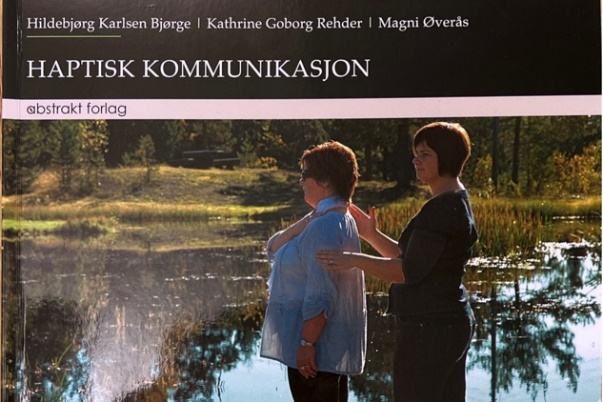 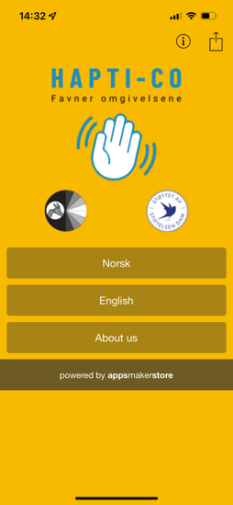 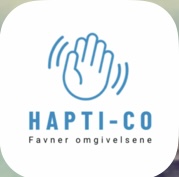 This means that room description and description outside will not be dealt with in this booklet. However, such information is also important for the recipient in this context. Describing the surroundings out of place, roads, intersections, buildings, where there are a lot of people, in addition to much else is useful information. Such information provides an overview and the opportunity to make a choice.Haptic guidance is also an important area of the platform, and "haptic and guide dog" is an extension of this. There are several things that should be clarified in the cooperation between the recieiver with guide dog and the provider. The provider must be placed approximately an arm's length behind the receiver`s on the right side. The location is so as not to disturb the dog. It is still the dog who must guide and the provider shall give information about the surroundings and the dog's actions. Haptic signals will strengthen the cooperation of the team.The signals described below are a mixture of signals from the norwegian haptic platform and new signals established during the pilot project. The project is a collaboration between: Eikholt - national resource center for the deaf-blind, Hapti-co, experienced guide dog teams and schools for guide dogsThe guide dog must still be the obstacle remover. A signal that explains that the team is encountering an obstacle makes it clear to the guide dog user that he must follow the dog, praise and not correct. Using haptic signals with a guide dog does not aim for receiver to always use a companion. It can contribute to increased security for the team. Some will benefit from using haptics when learning new skills. Many people will experience better contact with their dog. The aim is not to always use a haptic provider in everyday life but it`s an additional tool to the used in certain situations. Ex. when the team are in new surroundings. Marked signals (*) are primarily intended for guide dog instructors.

In the haptic system, reference signals are an important element. The reference signals are always given first if the context for the upcoming signals has not already been established. What is new in relation to "DOG" is where you place the signal tells whether it is about your dog or someone else's dog.Quotes from the project:

"The signals the interpreter gave me along the way gave me a lot of security. Everything that happened around me with traffic, especially with cars! Then noise from the surroundings, especially with the Roger pen. The haptic signals for curbs up and down, and stairs, gave me the opportunity to give the right command to the dog".

"It was very nice to be told about crossing roads in advance, especially in a place I'm not familiar with."

"Great description of what was in the aisles and places in the shopping centre. Then I got more overview and control".

"Received a signal that there were small dogs on the right, and that we could go to the left, so we avoided a situation where the dog barked and had to show who was the biggest."

"The timing of the signals is important for me to be able to command my dog. Its very important for the job to flow, to get flow in walking and stopping".

"We went towards the front door, there was an obstacle. The provider signaled it as danger, I chose to ignore the signal and trusted the dog. The dog handled the situation, and then I had an eyeopening experience. I can receive signals, but can choose to use them or not. In that way I also get to check whether the dog is doing the right thing."

"It's important to collaborate and make agreements. There are a lot of things that have to work together and it's not done in the blink of an eye, but it's very exciting."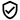 The signal "DOG" given on the receiver's back says that it applies to the receiver's dog in particular.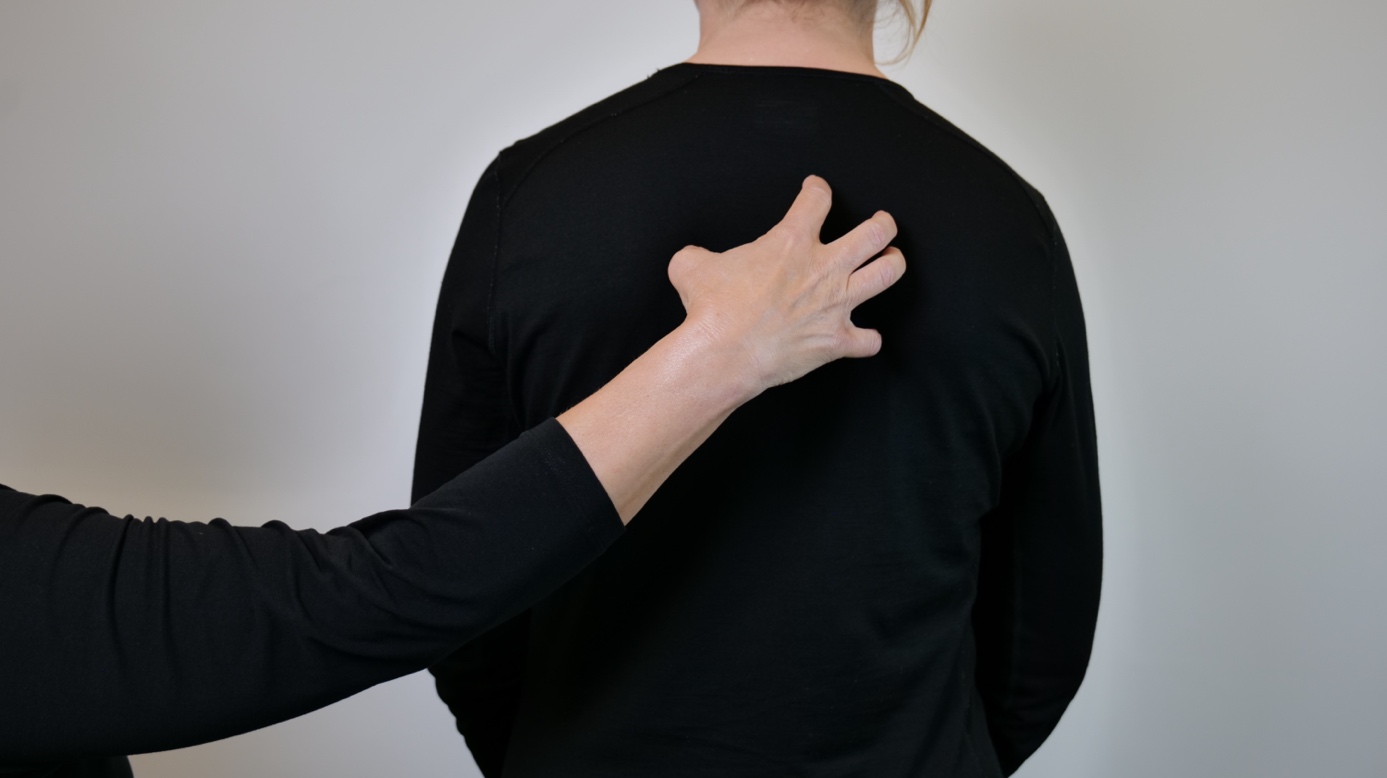 The signal "DOG" given at the top of the receiver's upper arm, says that the following signals apply to other dogs.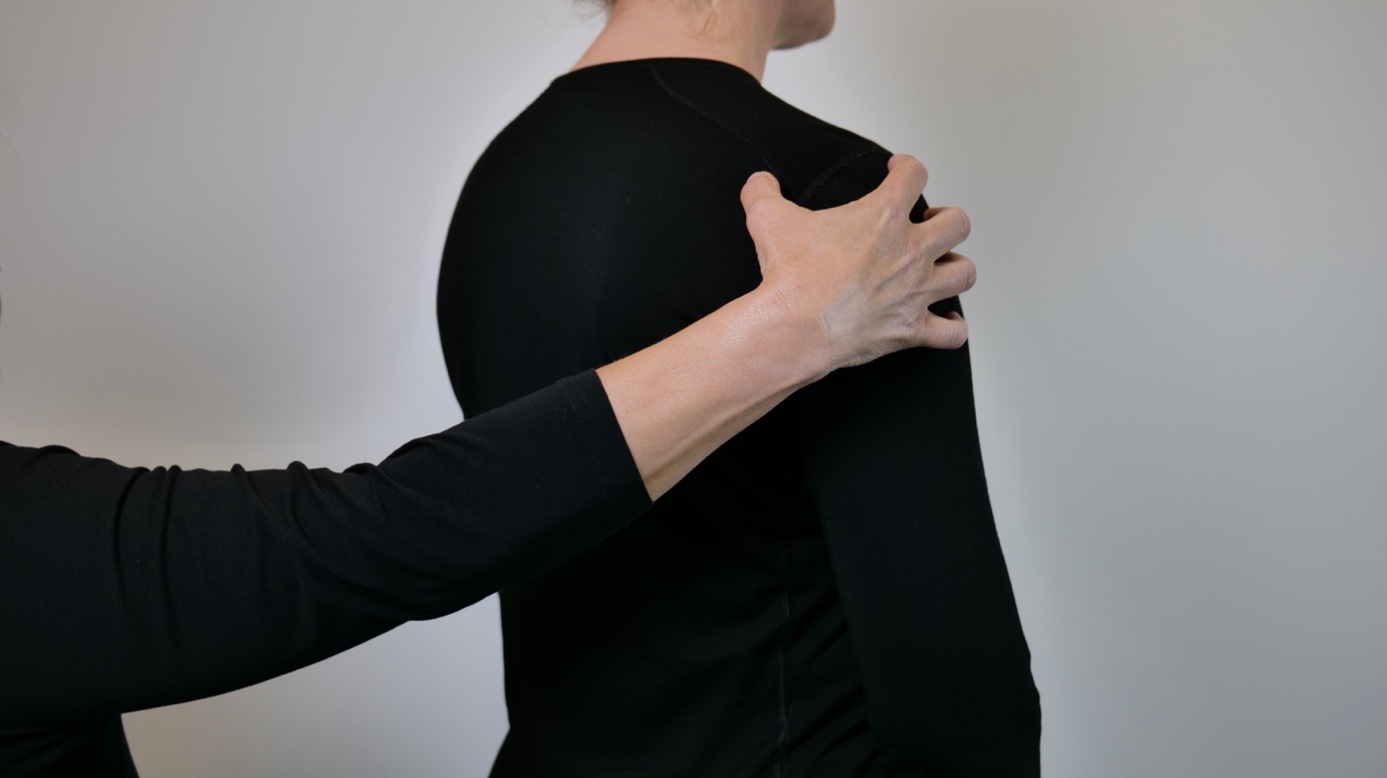 Confirmations / information« YES» Yes , fine, go ahead, start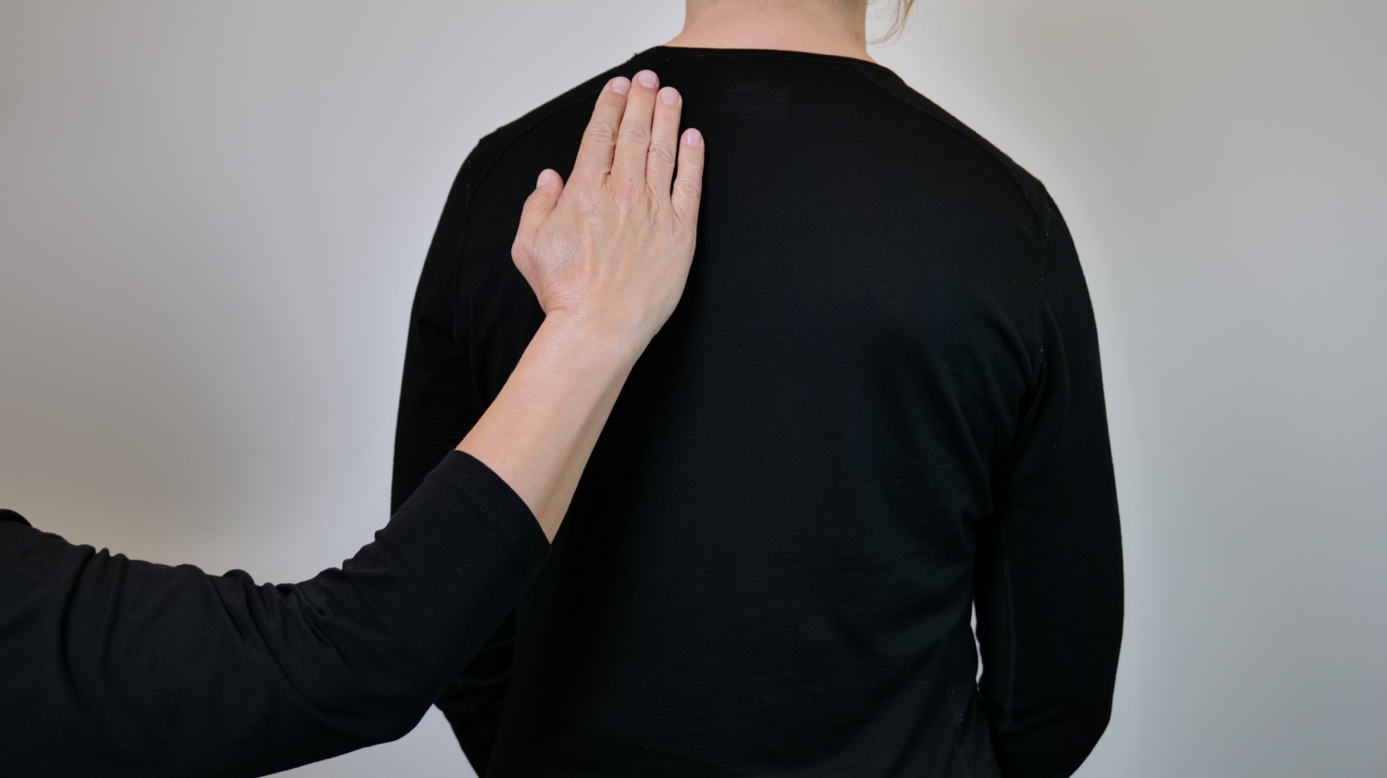 "NO"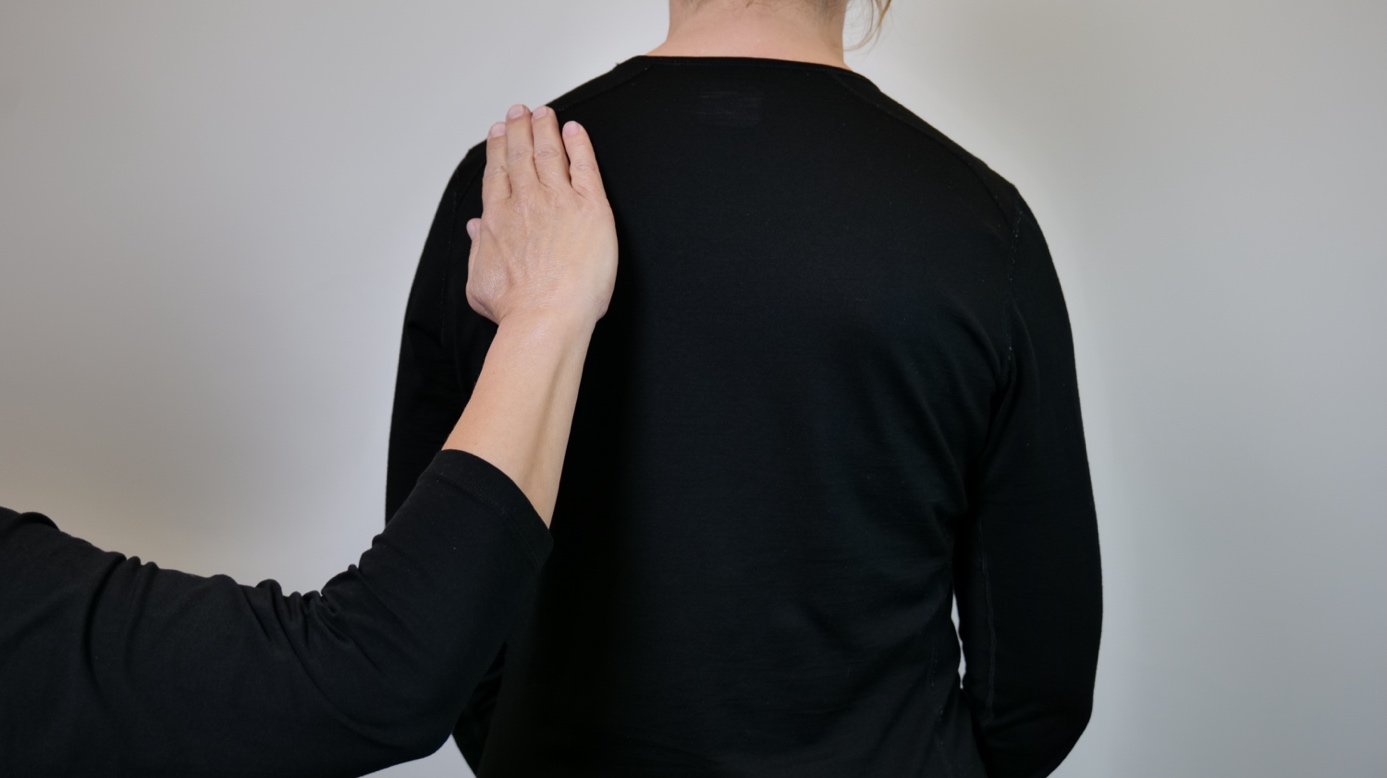 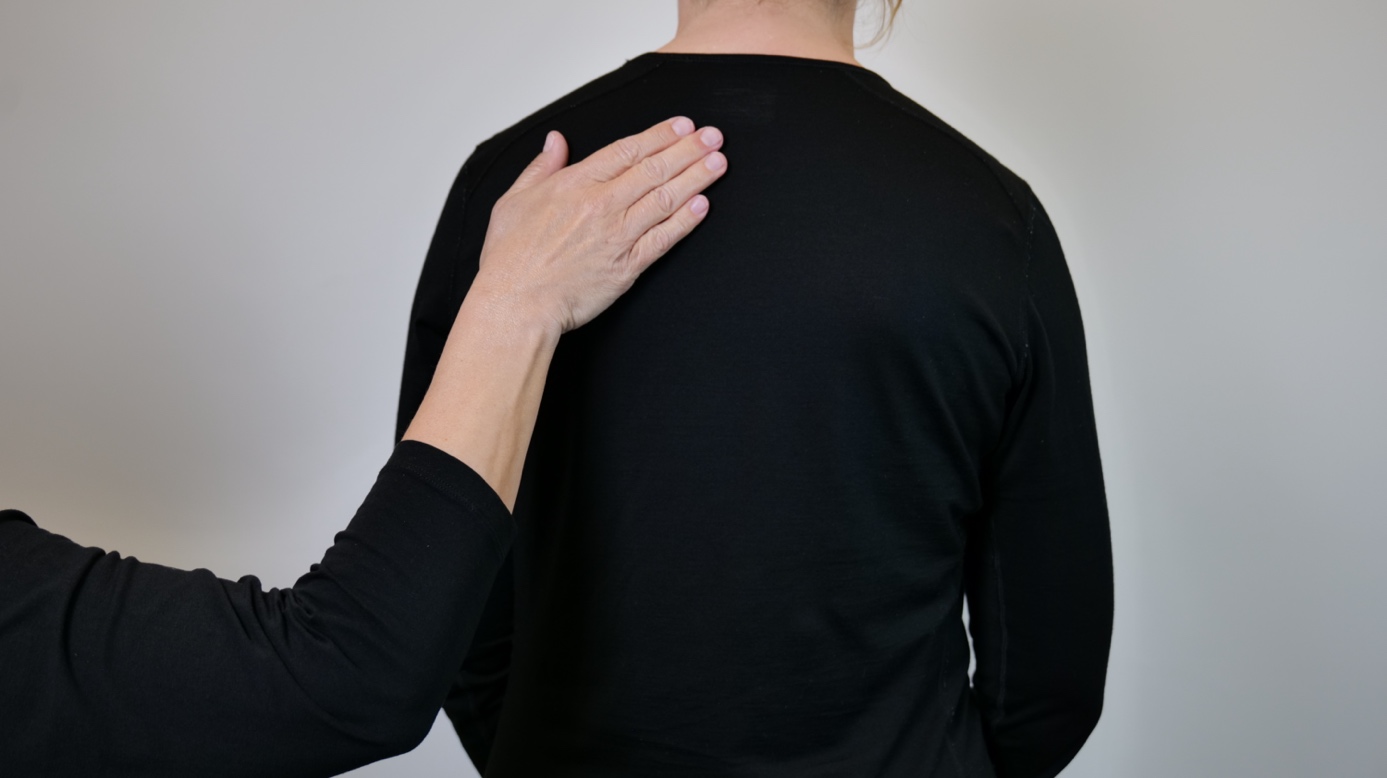 The "INFORMATION" signal is given when the provider needs to give more complementary information.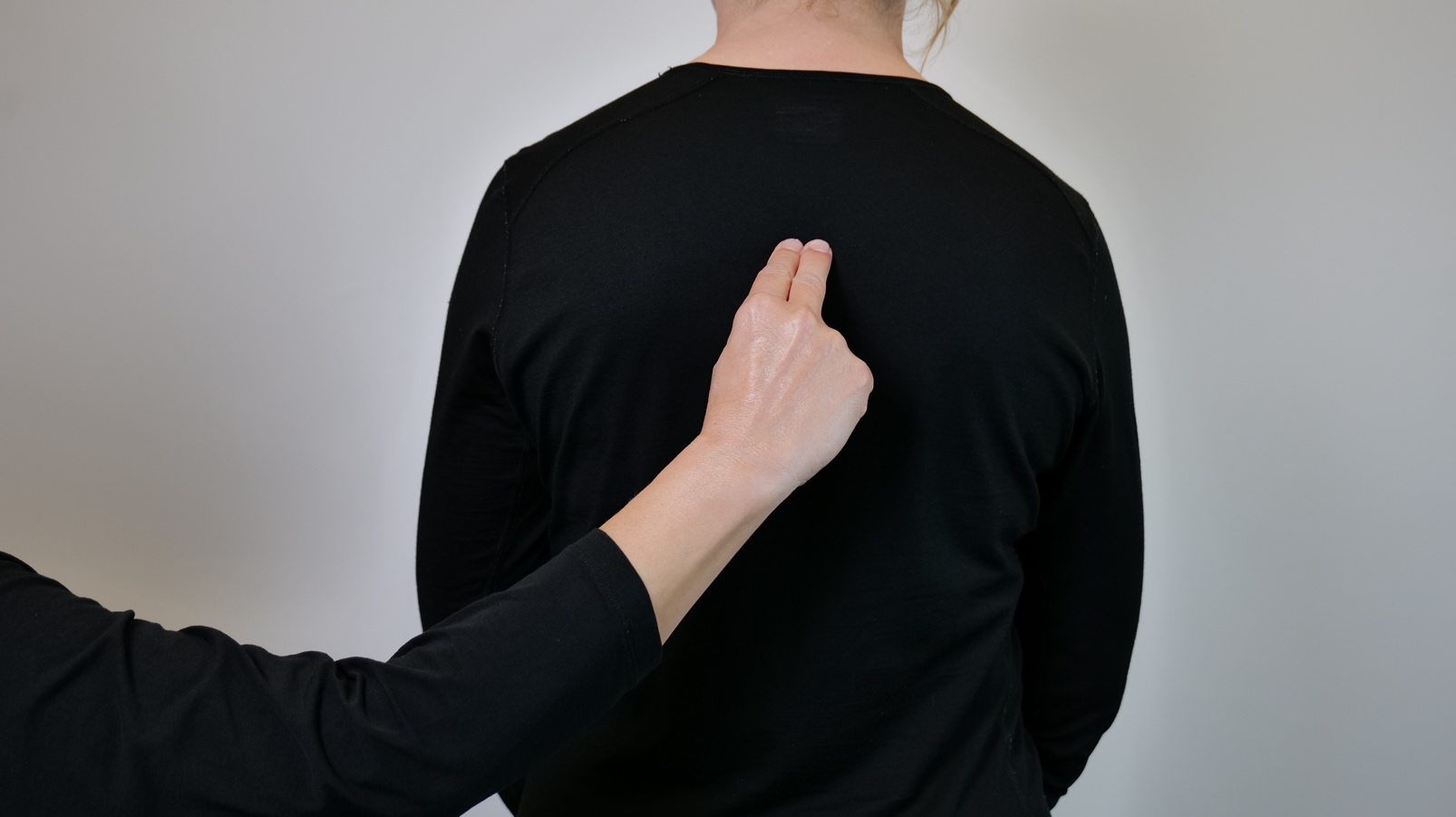 Action signals dog:For all these signals, first give the position of the signal dog to indicate whether the action concerns your own or someone else's dog. The action signals are primarily carried out on the receiver's back, but can also be placed on the upper arm."SITTING"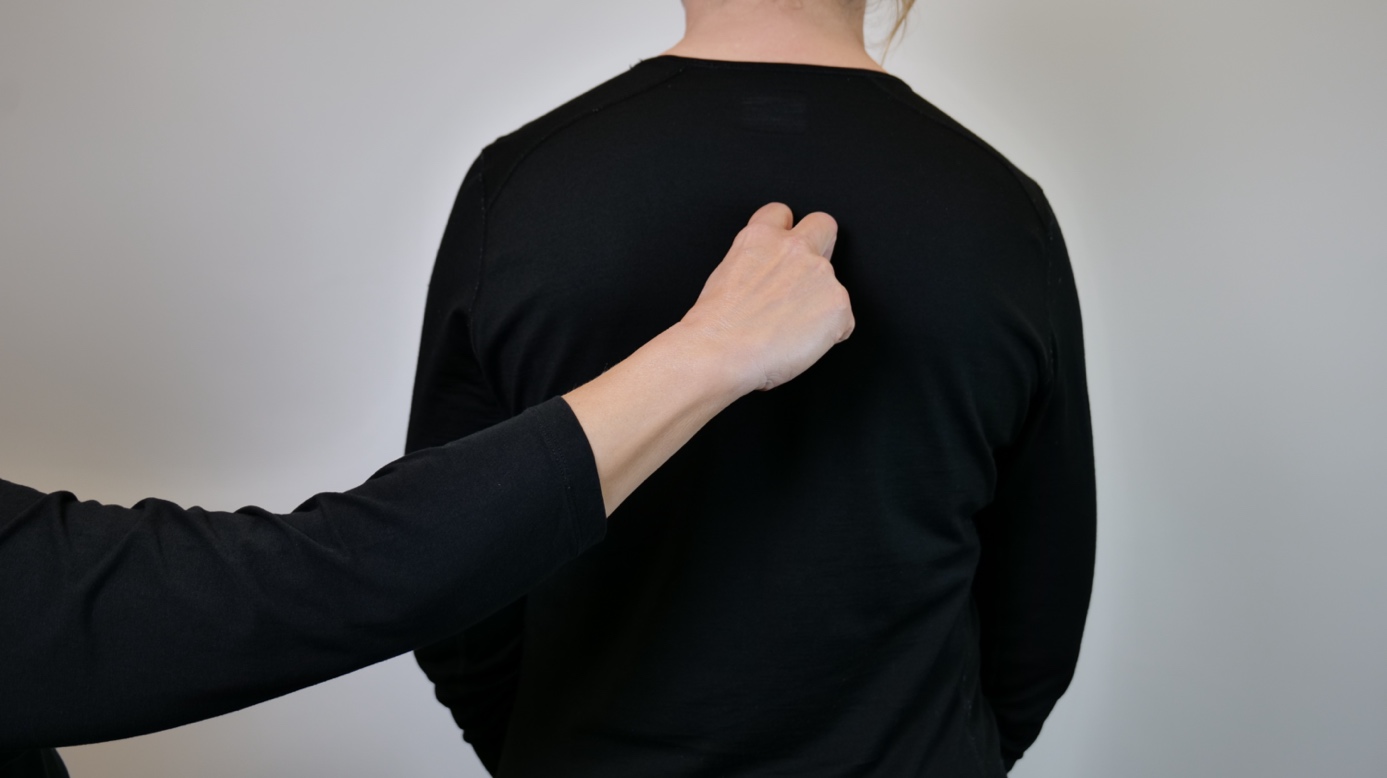 "IS LOCATED"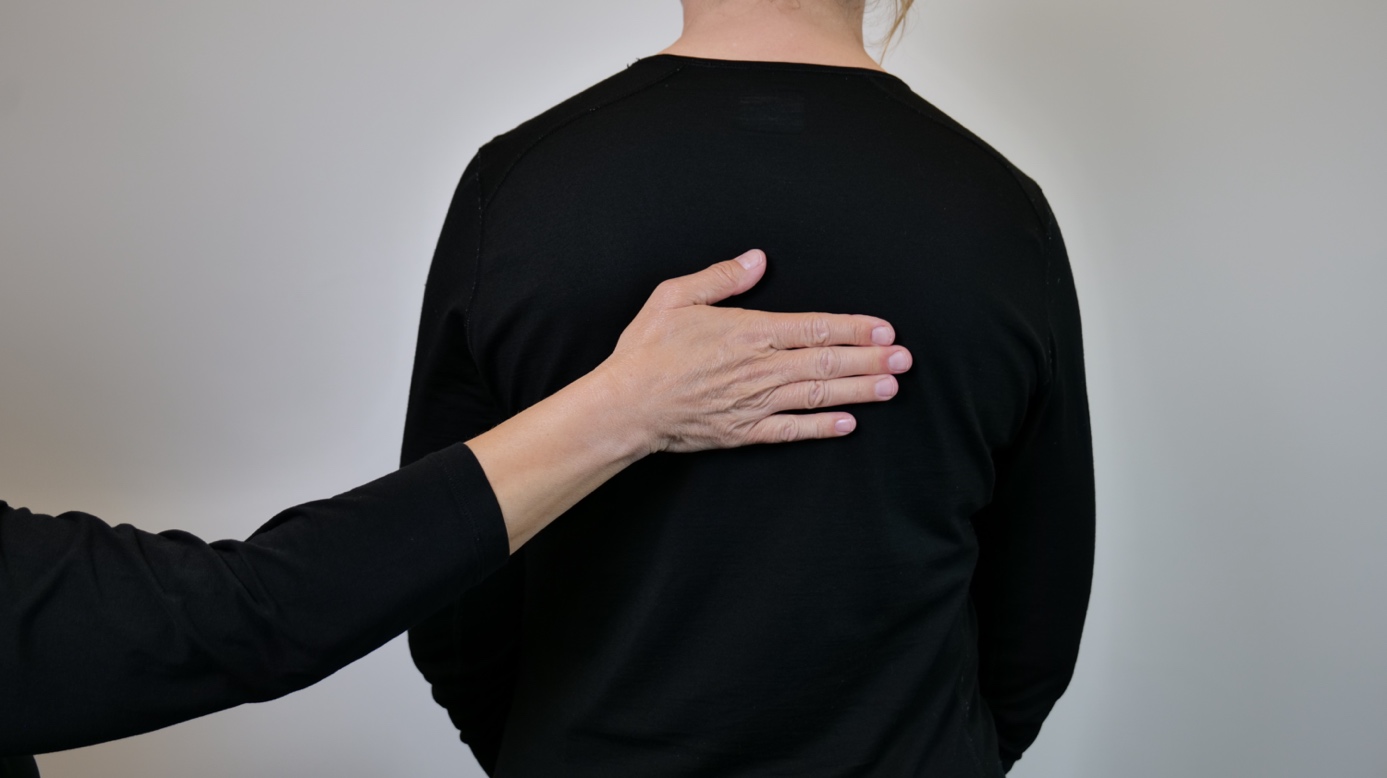 "EATS"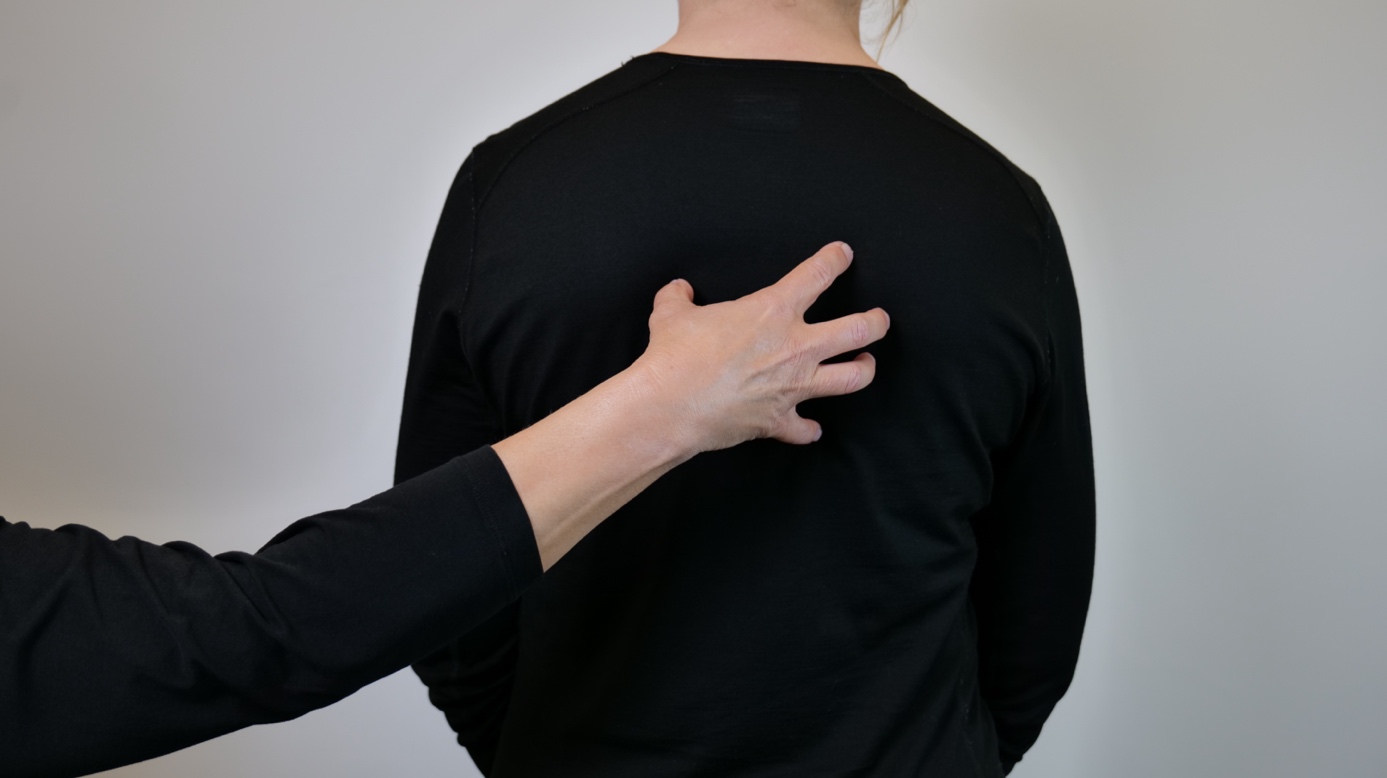 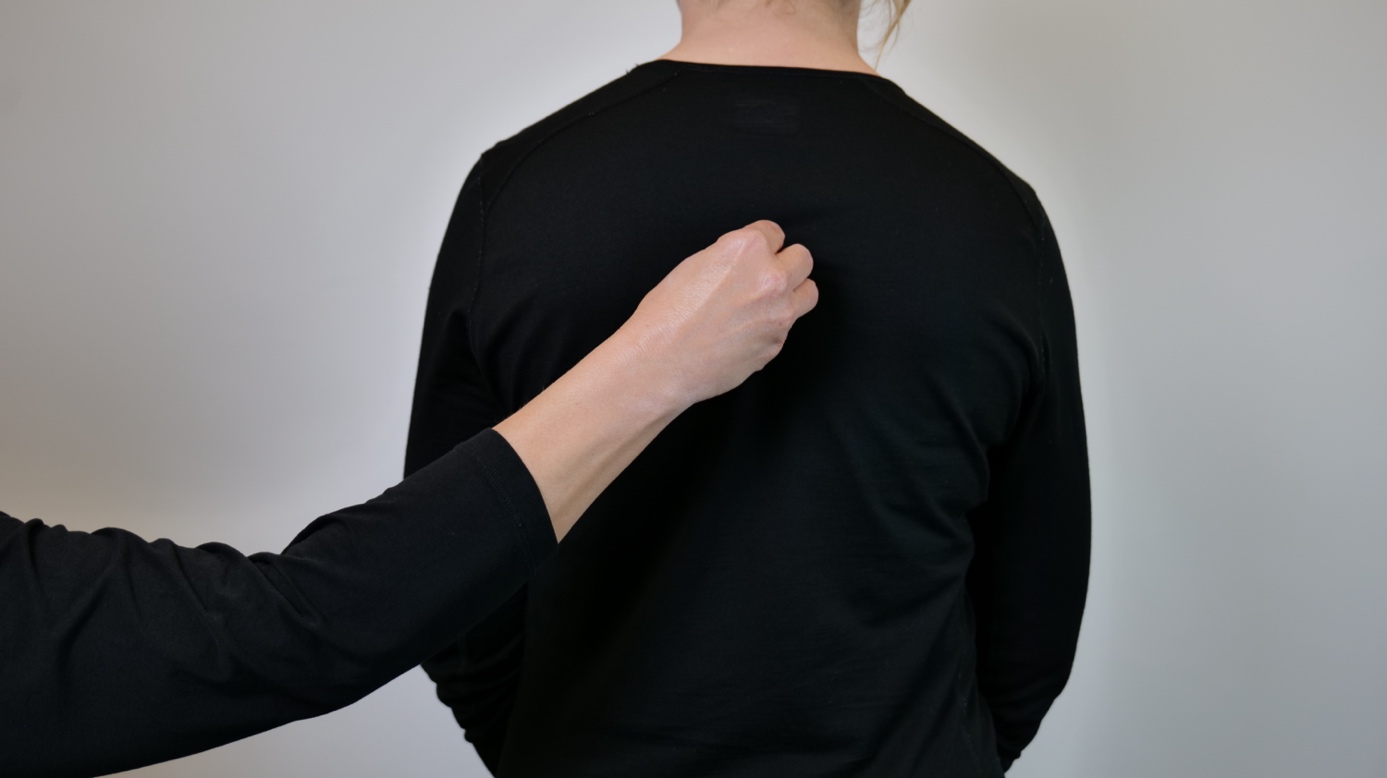 "LICK"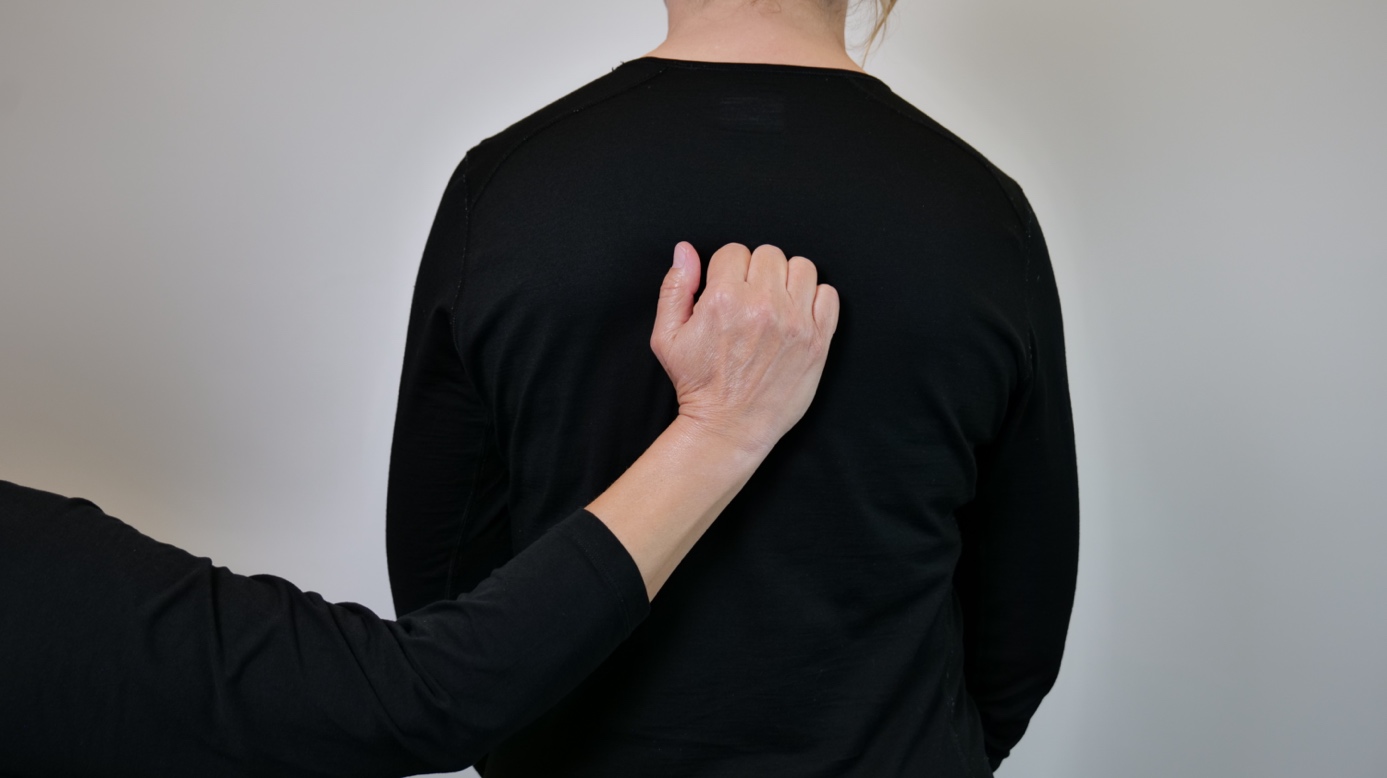 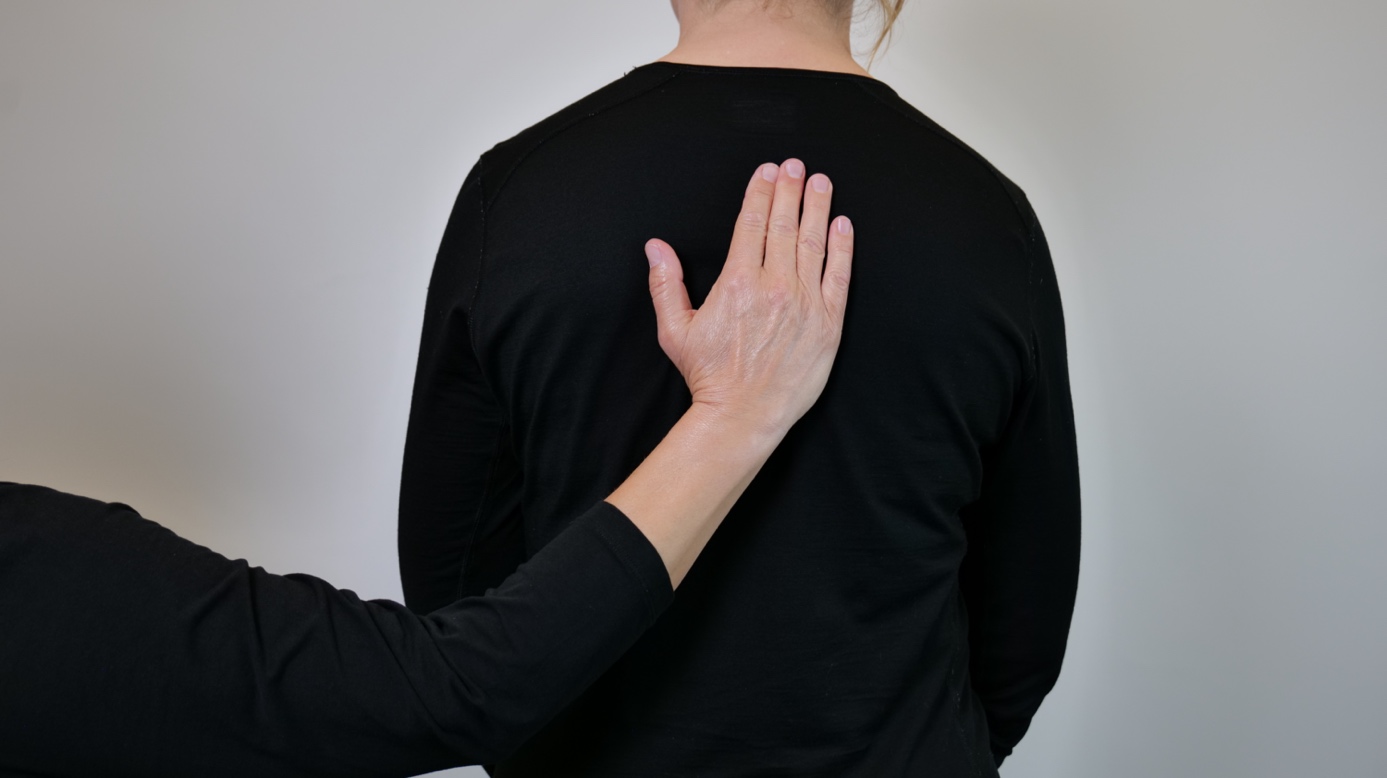 "SNIFF"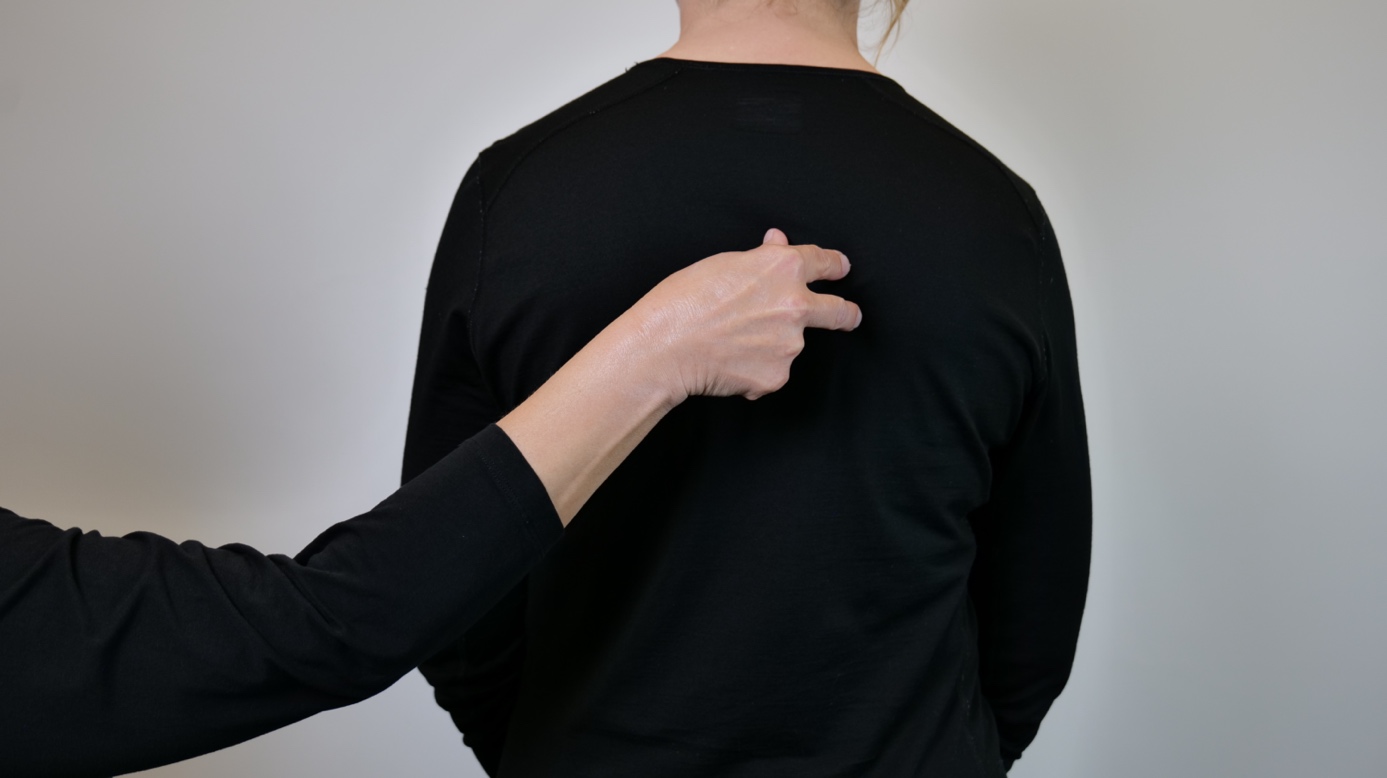 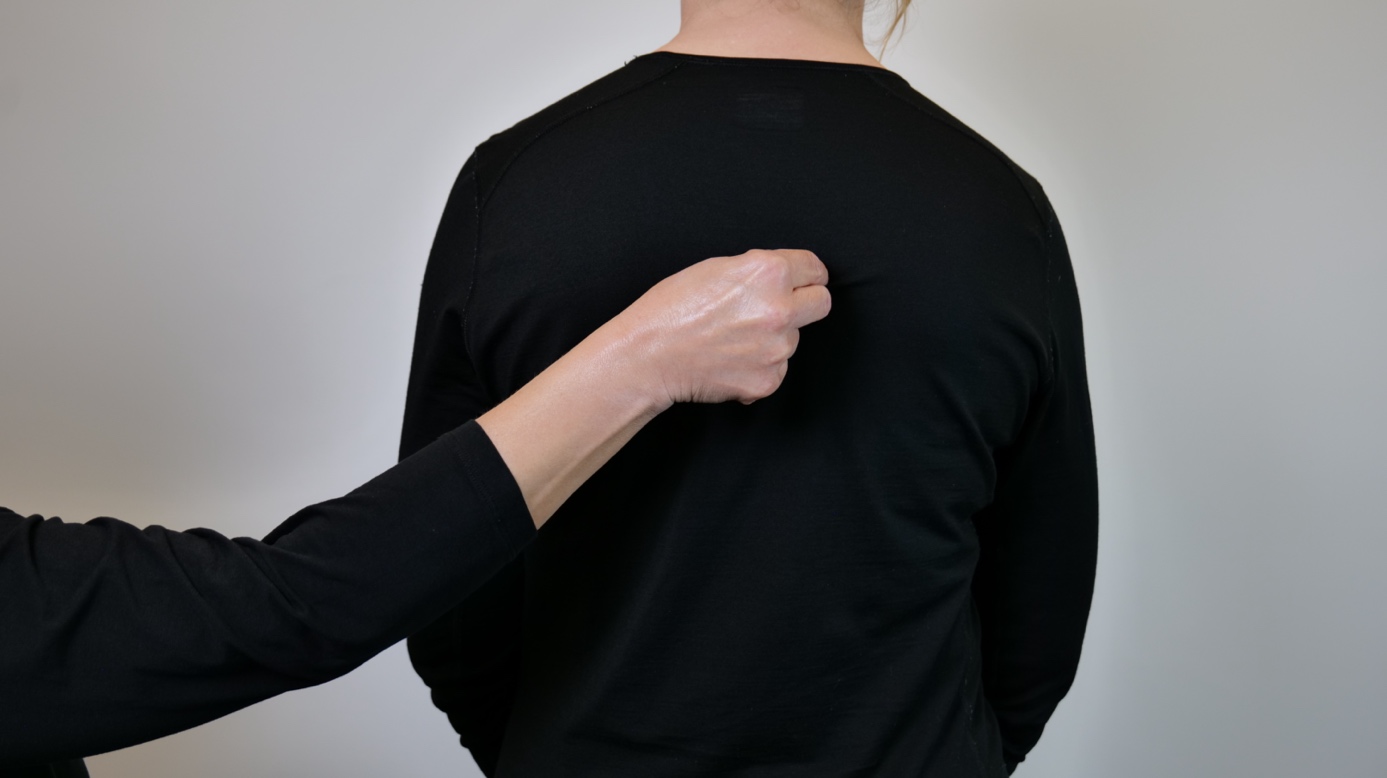 "RUNNING OFF" - the signal for "GO" and "DIRECTION"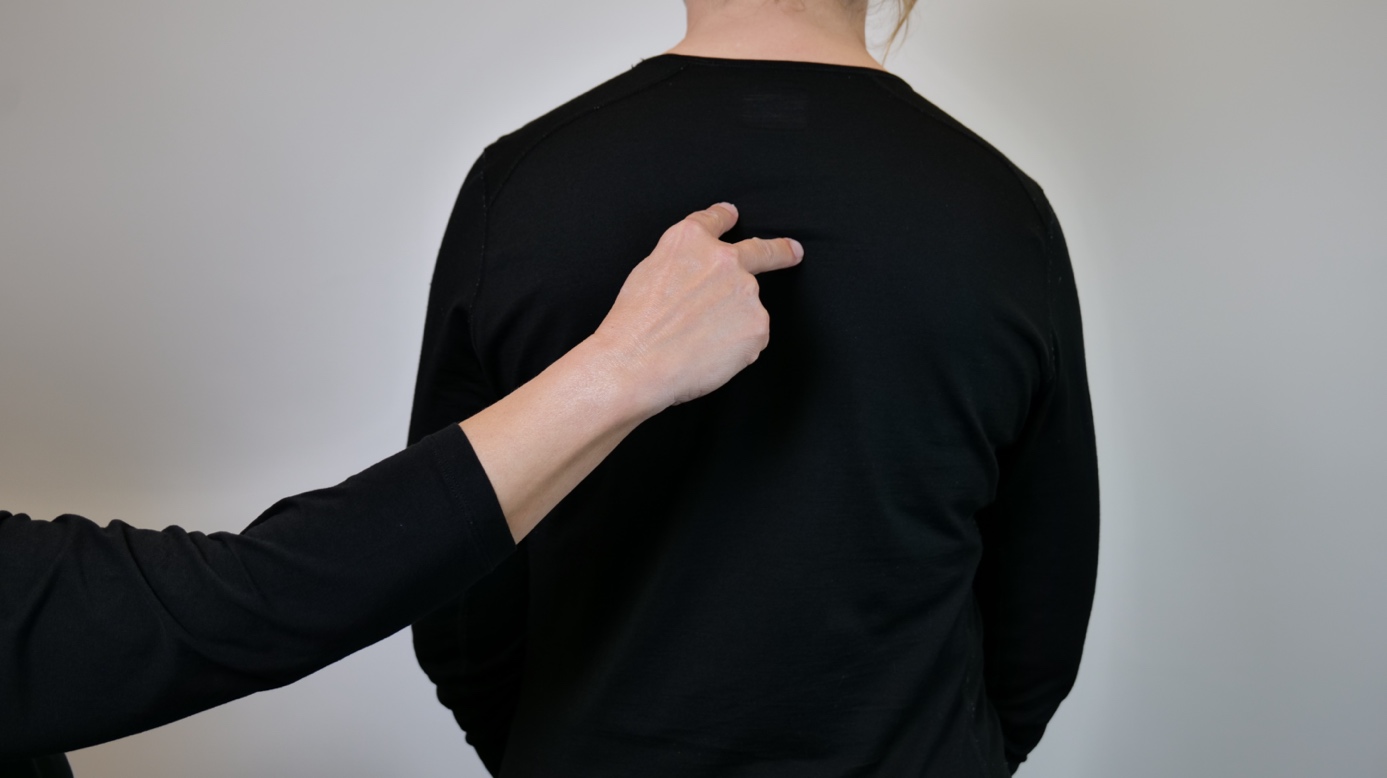 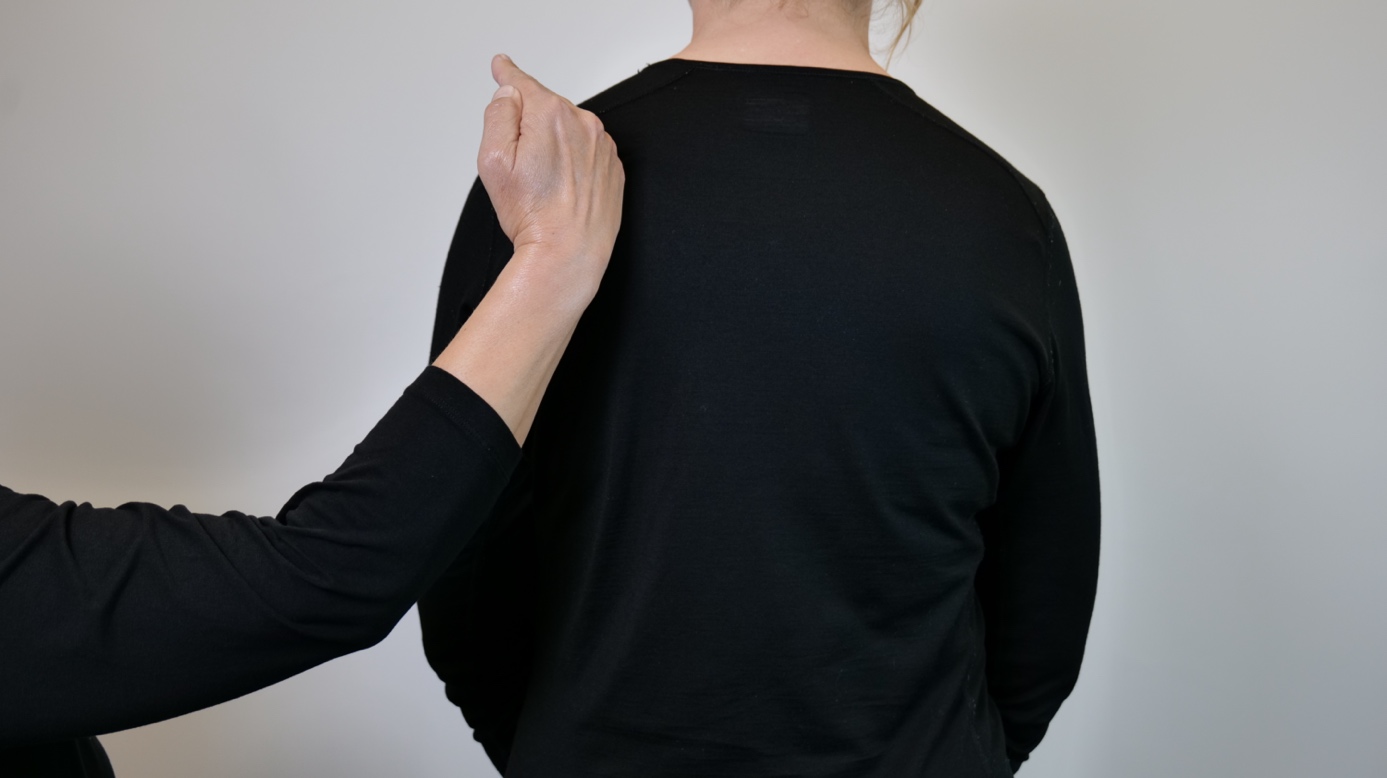 "BEGGAR"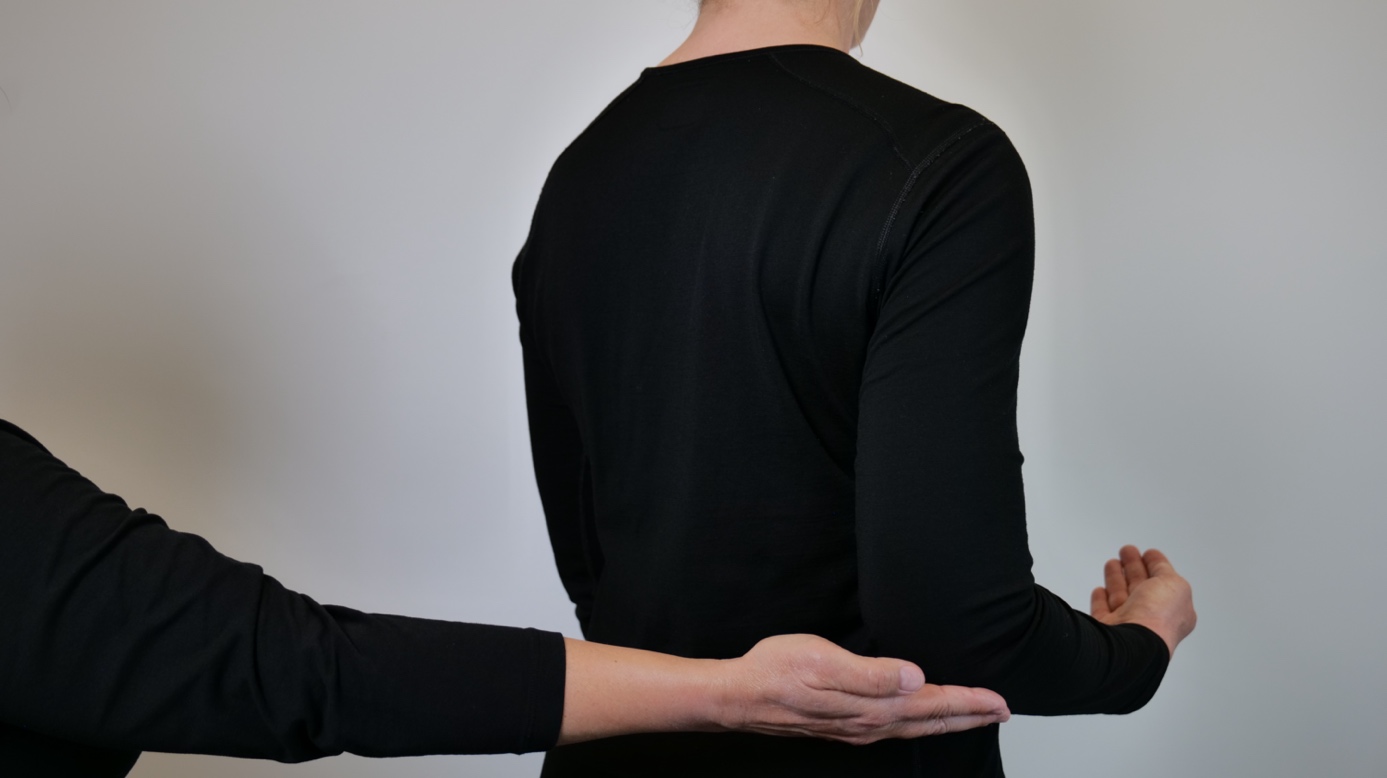 "POOP"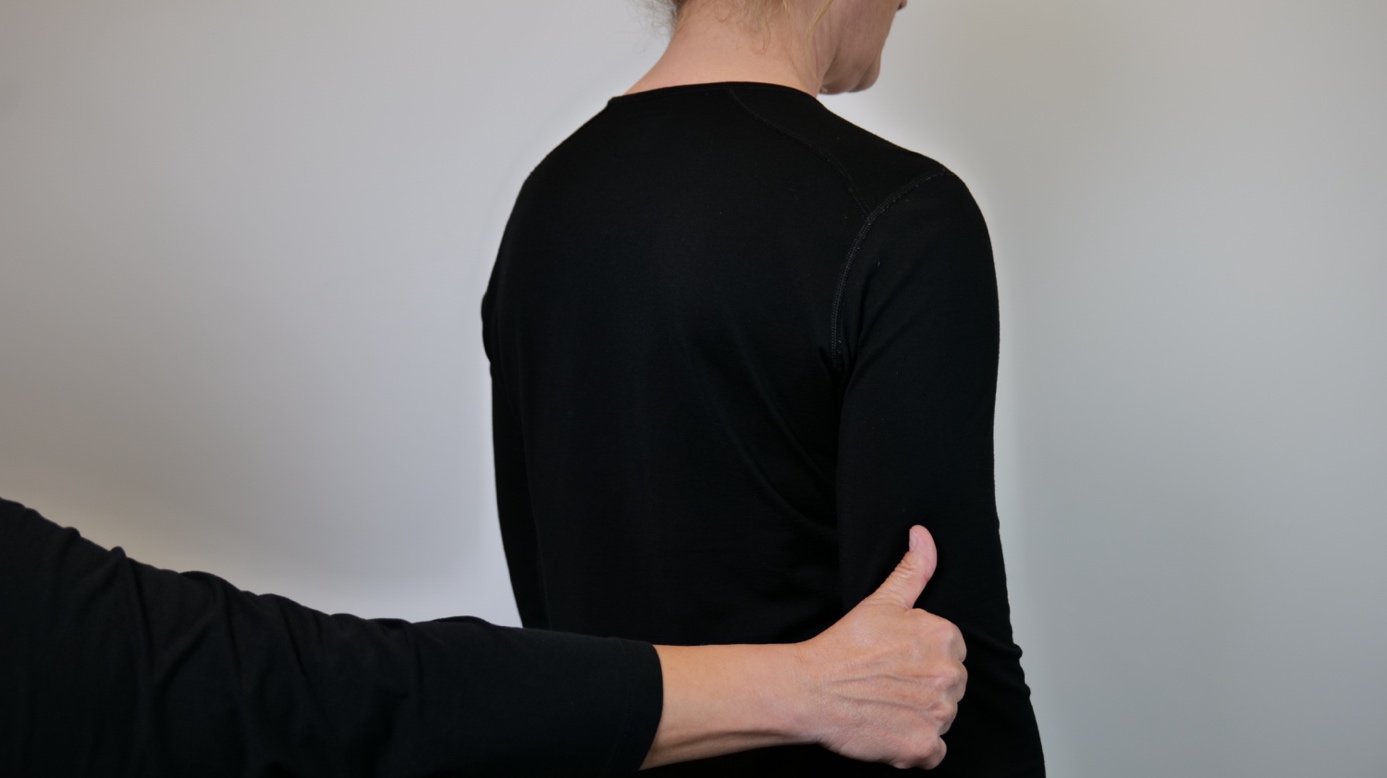 "PEE"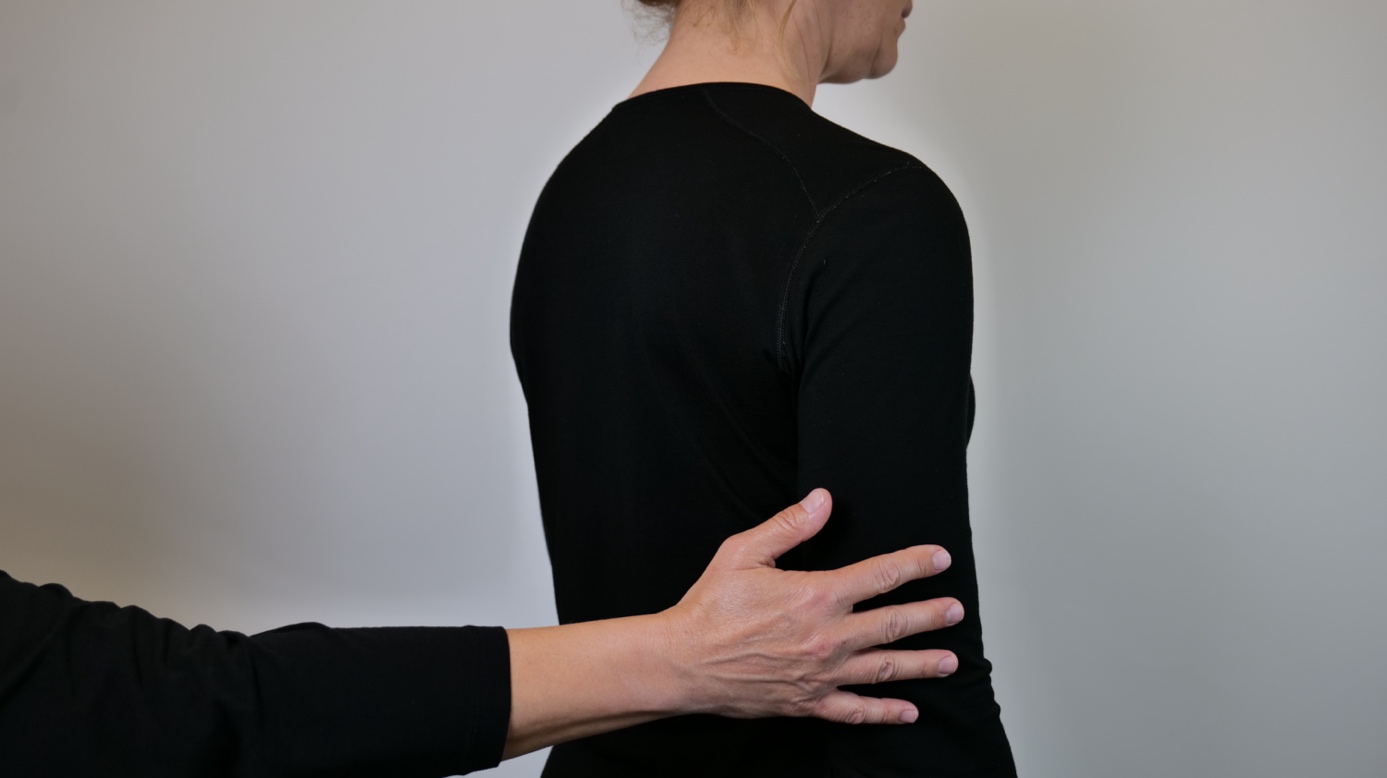 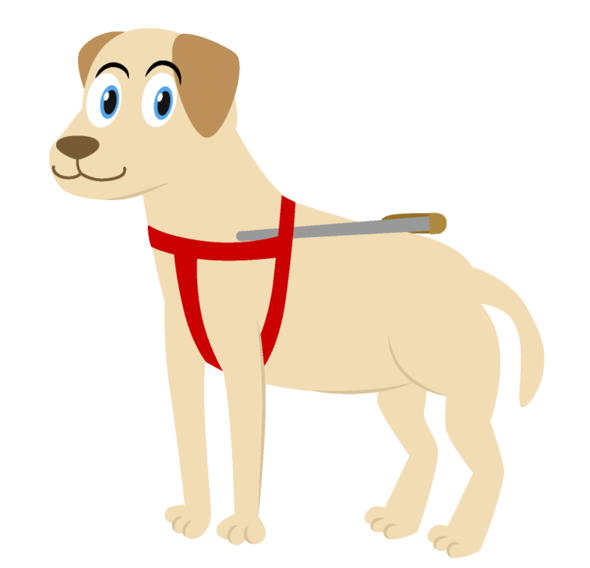 "DRINK"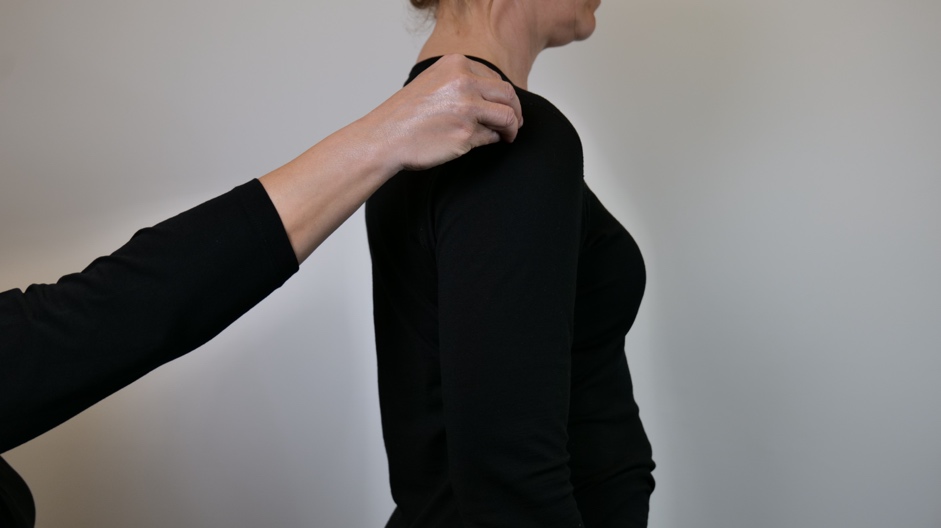 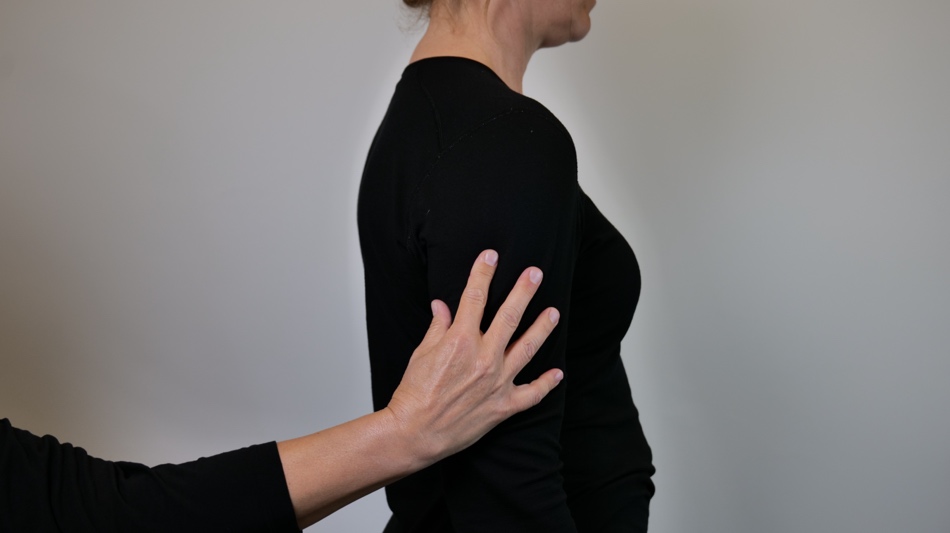 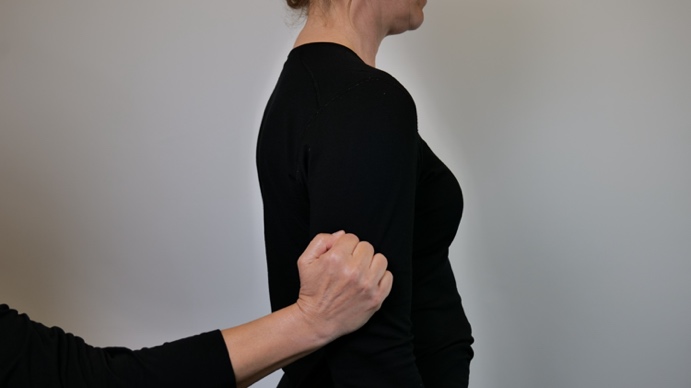 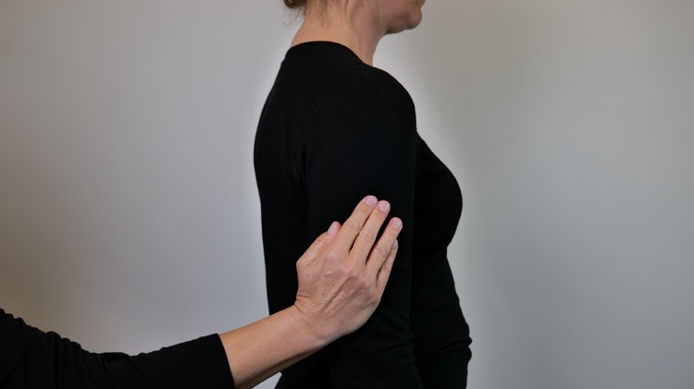 "BARKING"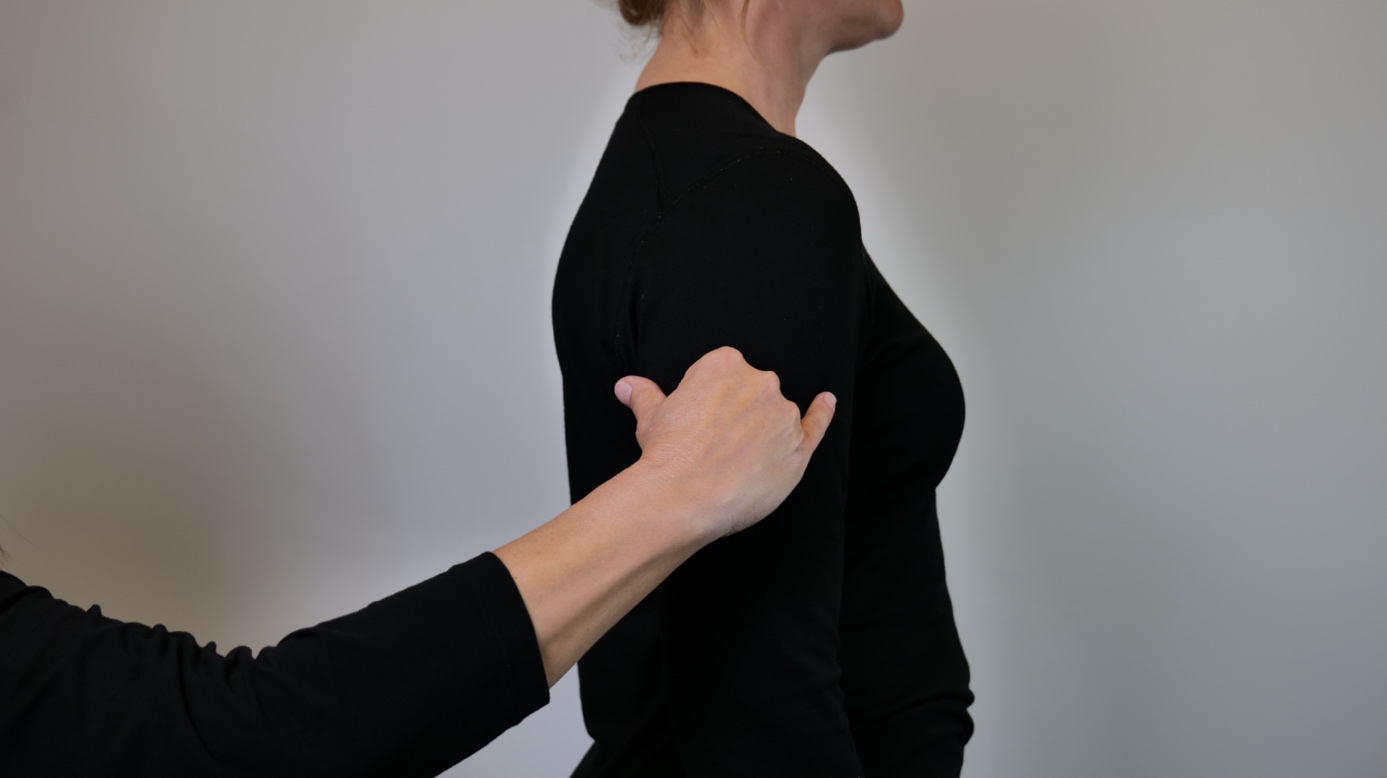 "PIPPING"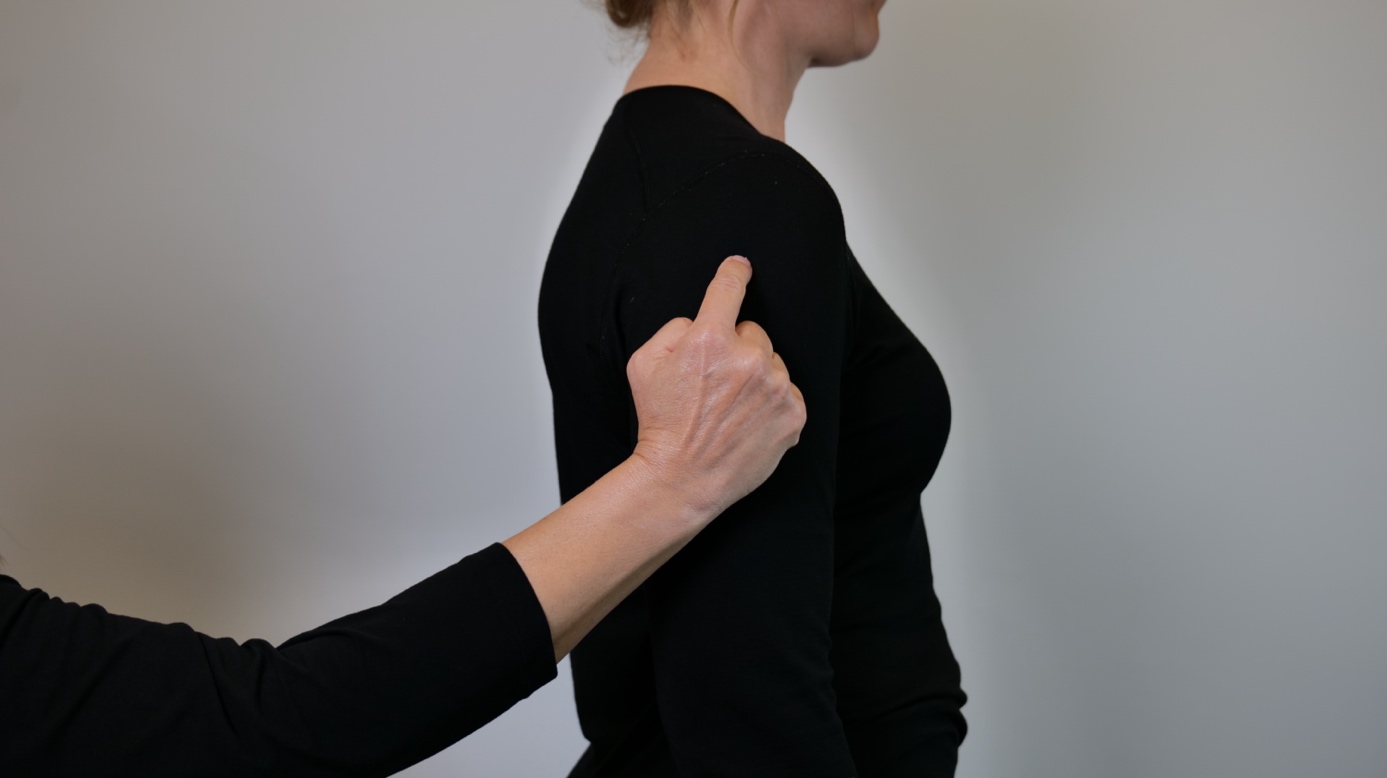 "GROWL"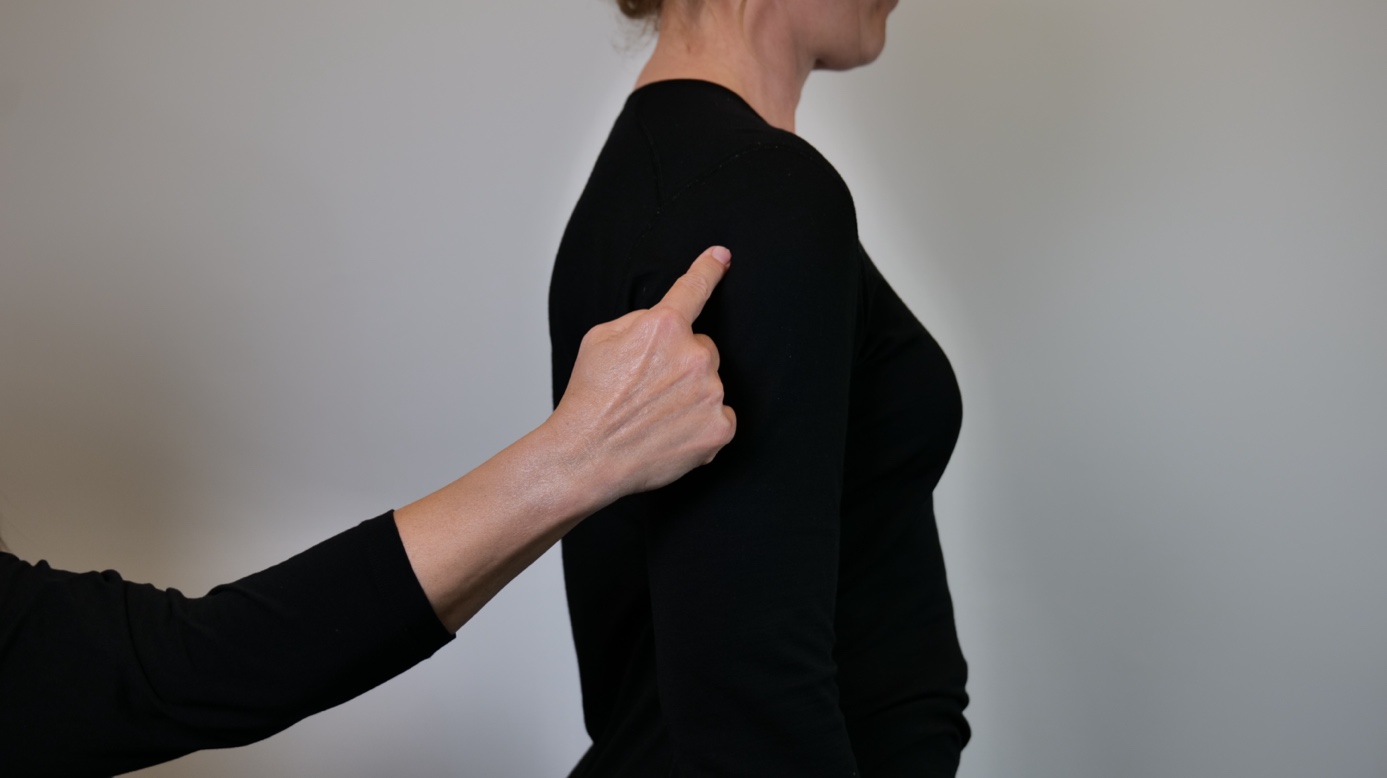 "WAGGLING"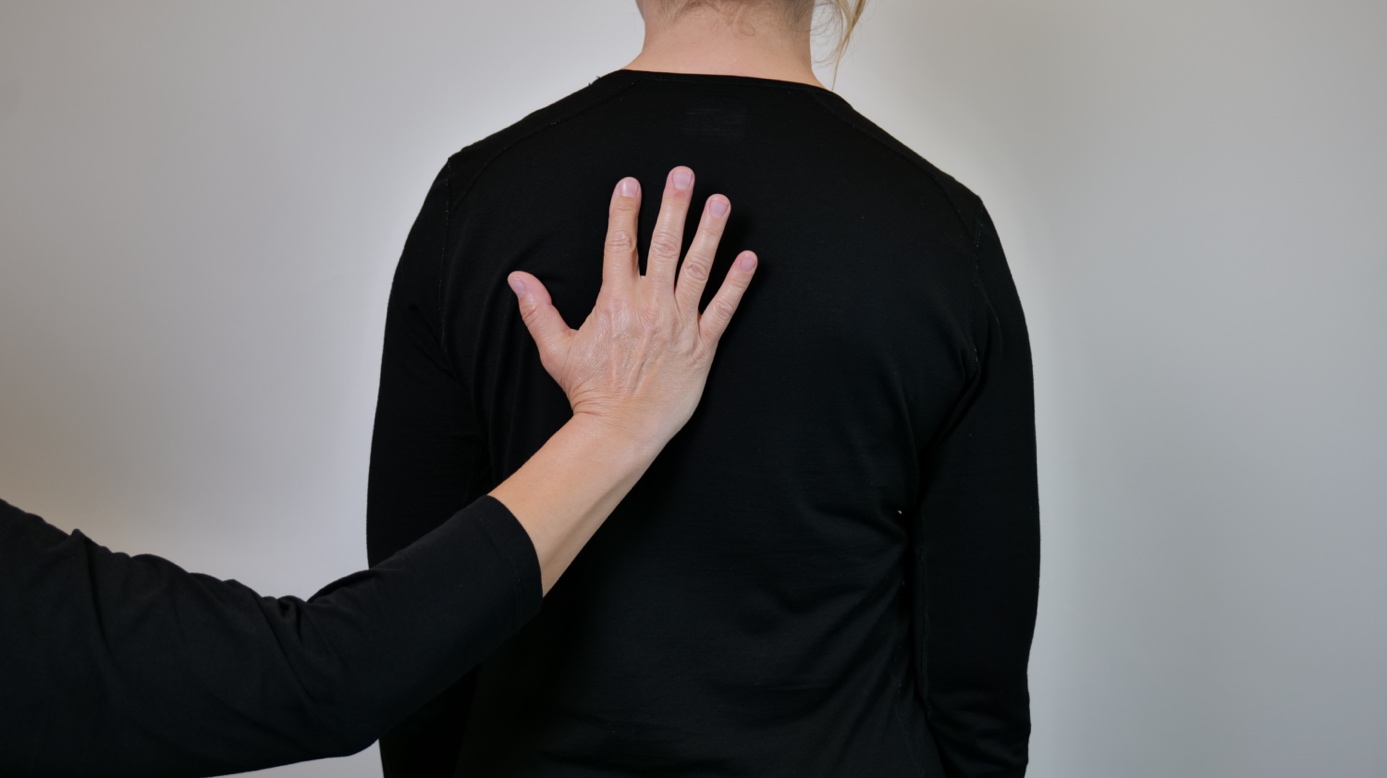 The dog's behaviour: For all these signals, first give the location of the signal dog to indicate whether the action concerns your own or someone else's dog. The action signals are primarily carried out on the receiver's back, but can also be placed on the upper arm."HAPPY"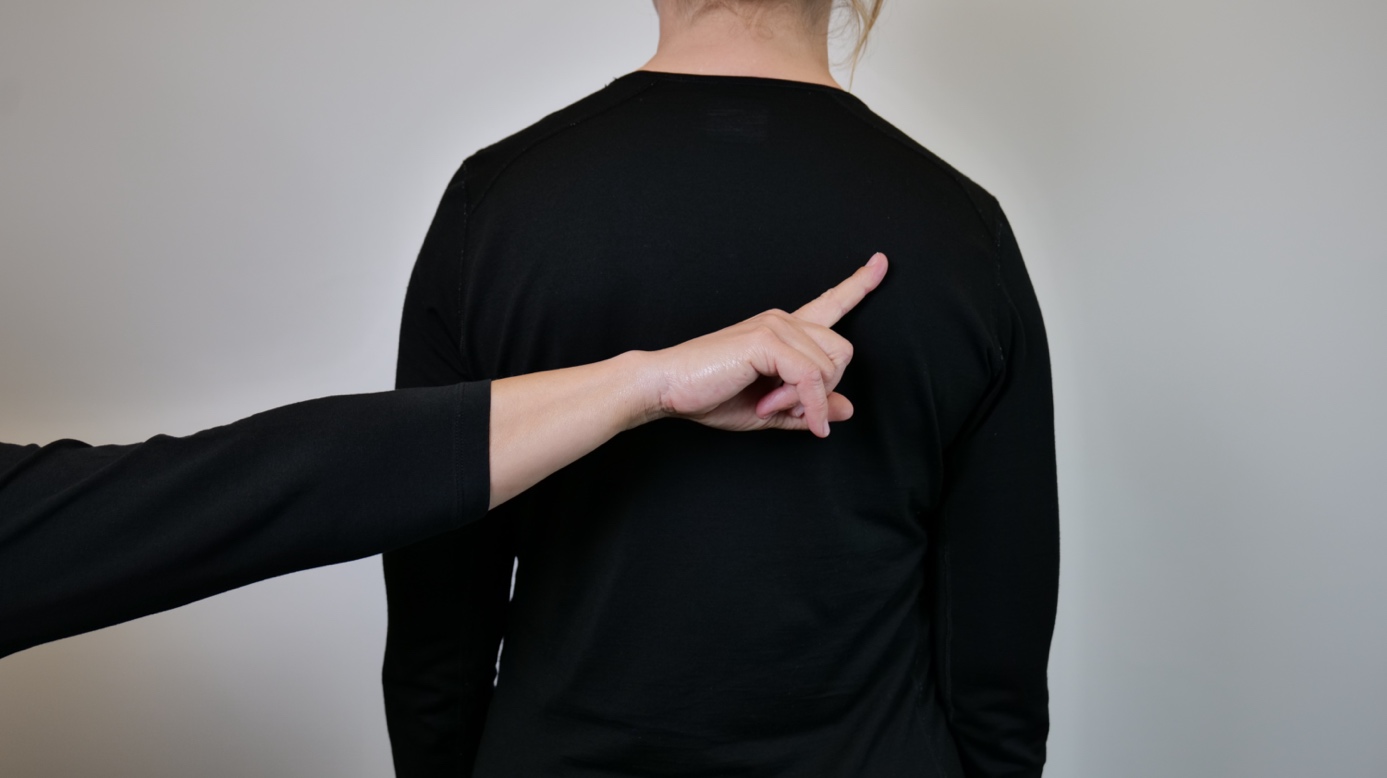 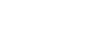 "AGGRESSIVE"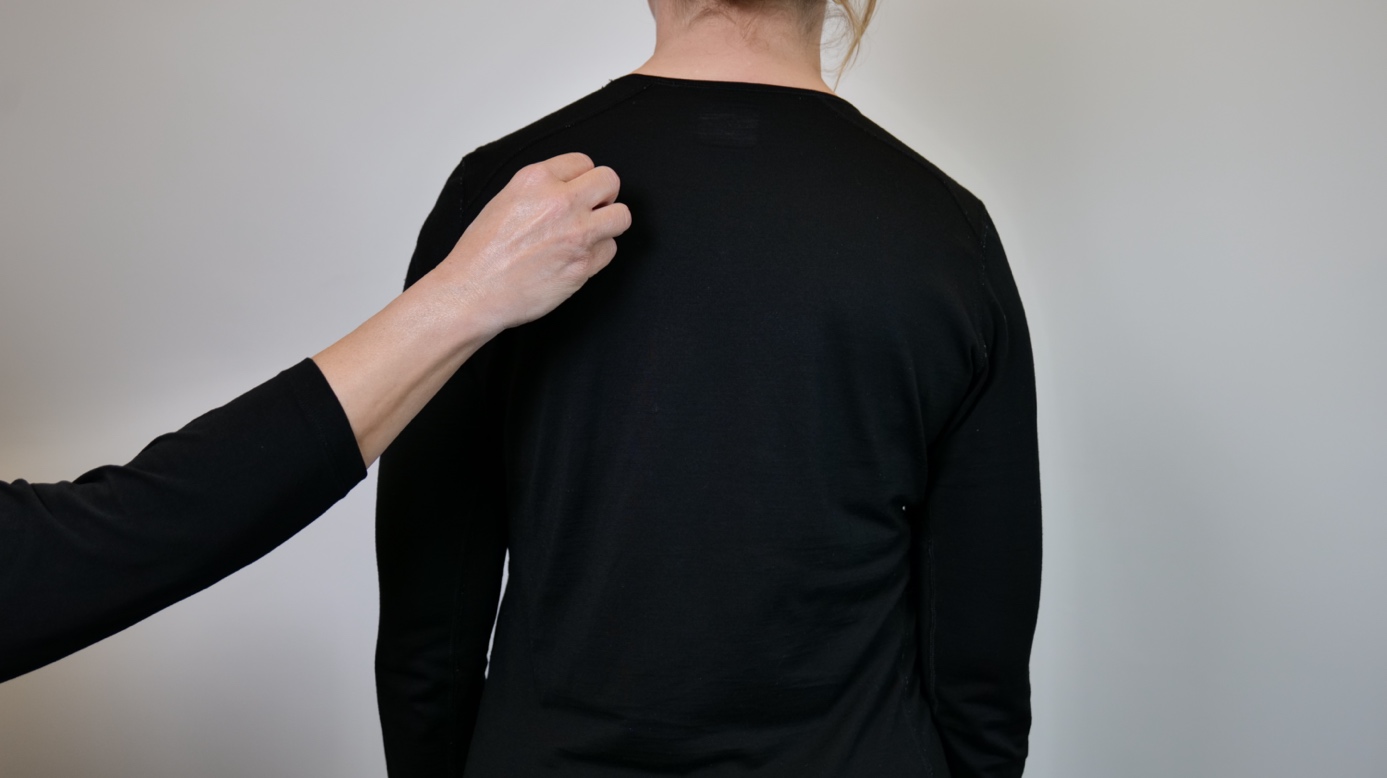 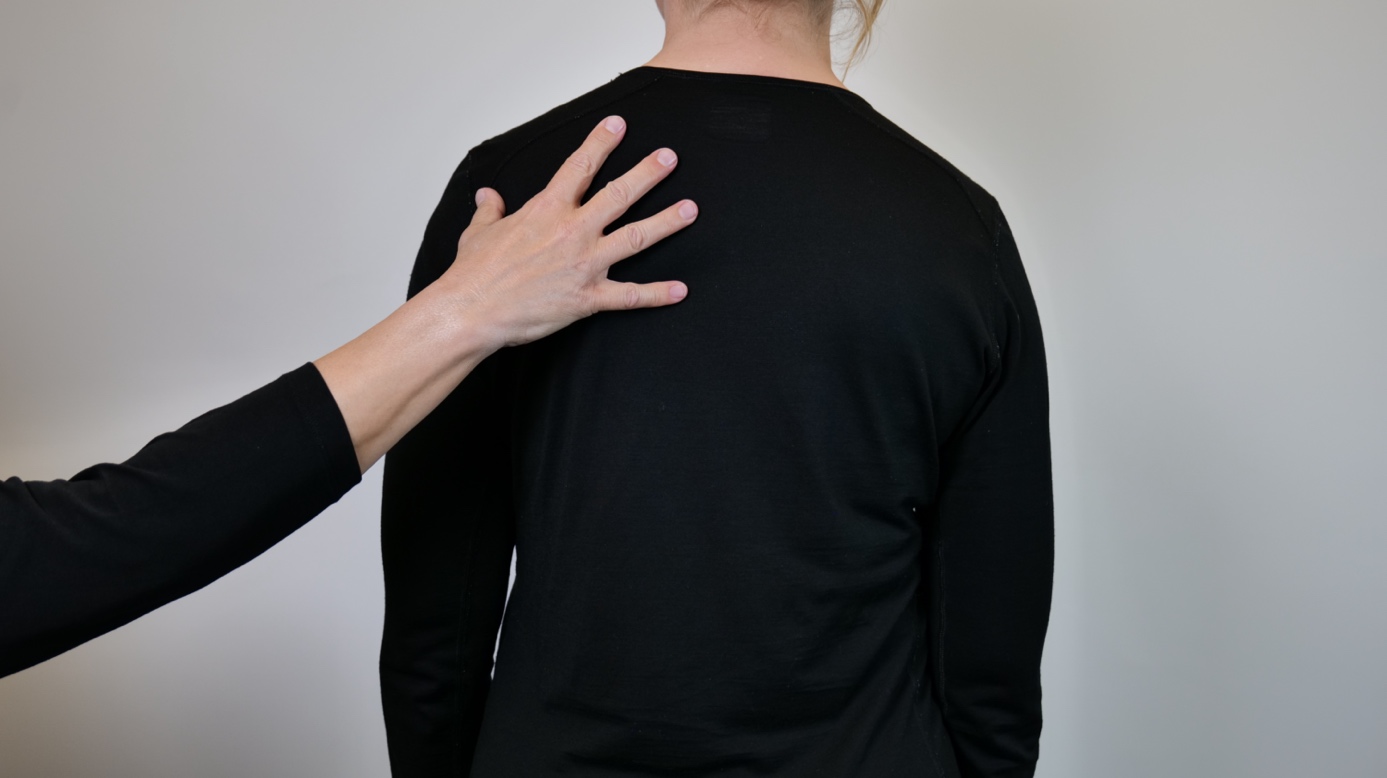 "UNCONCENTRATED"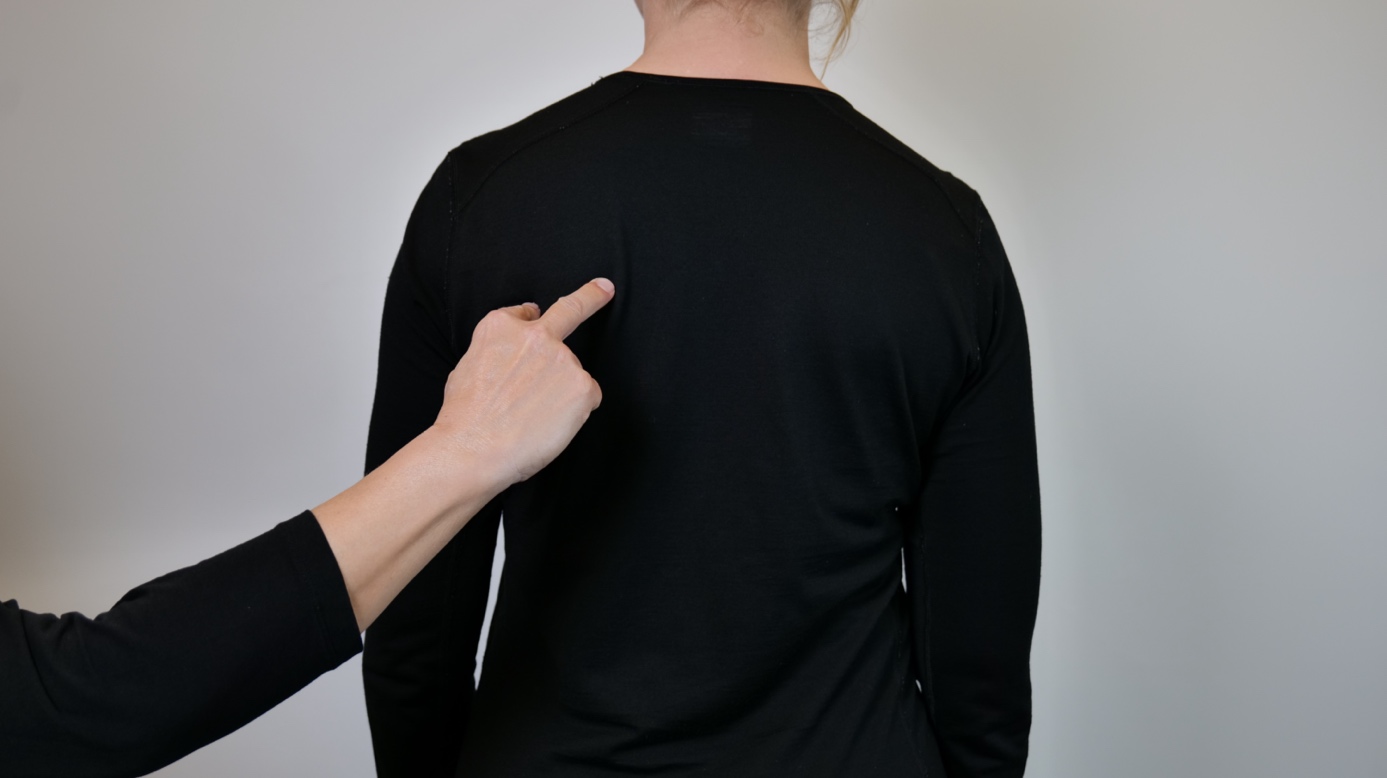 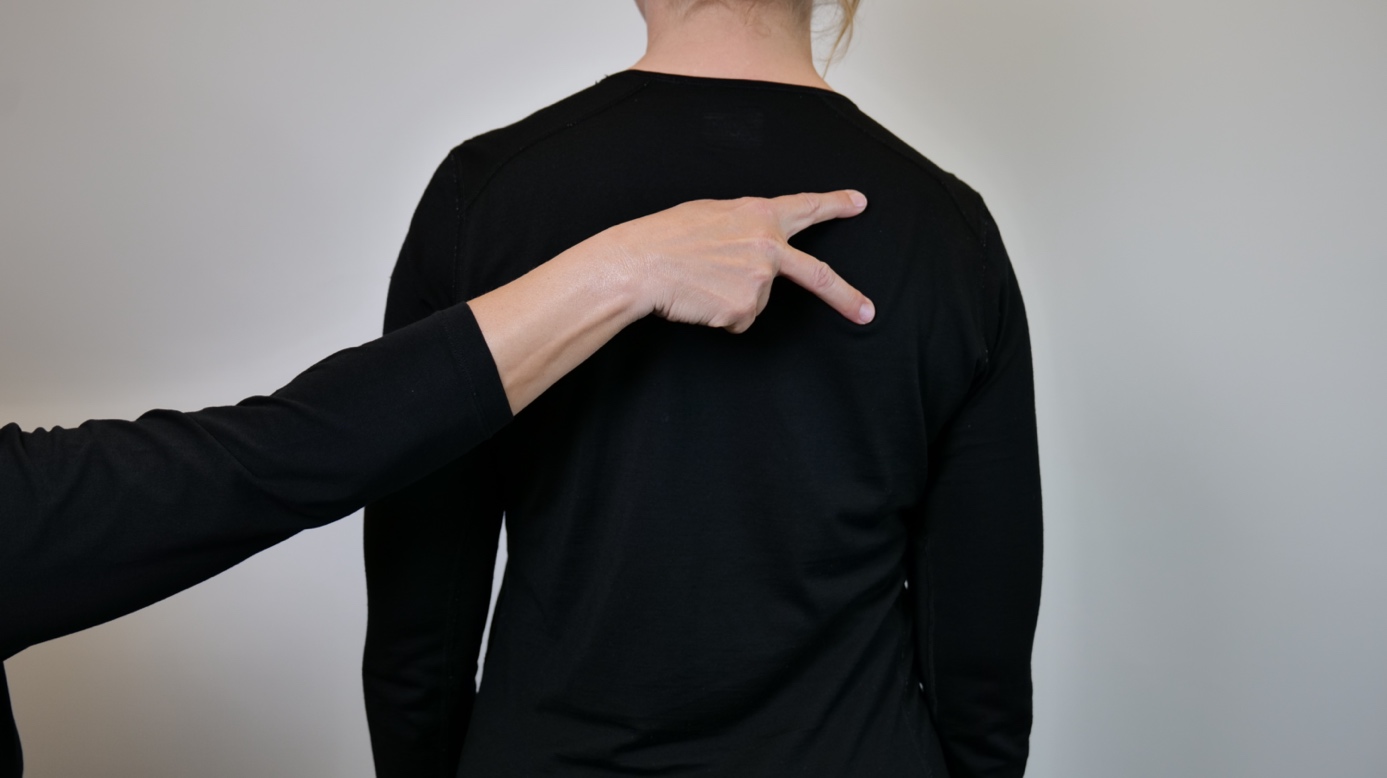 "LOOKING AT YOU"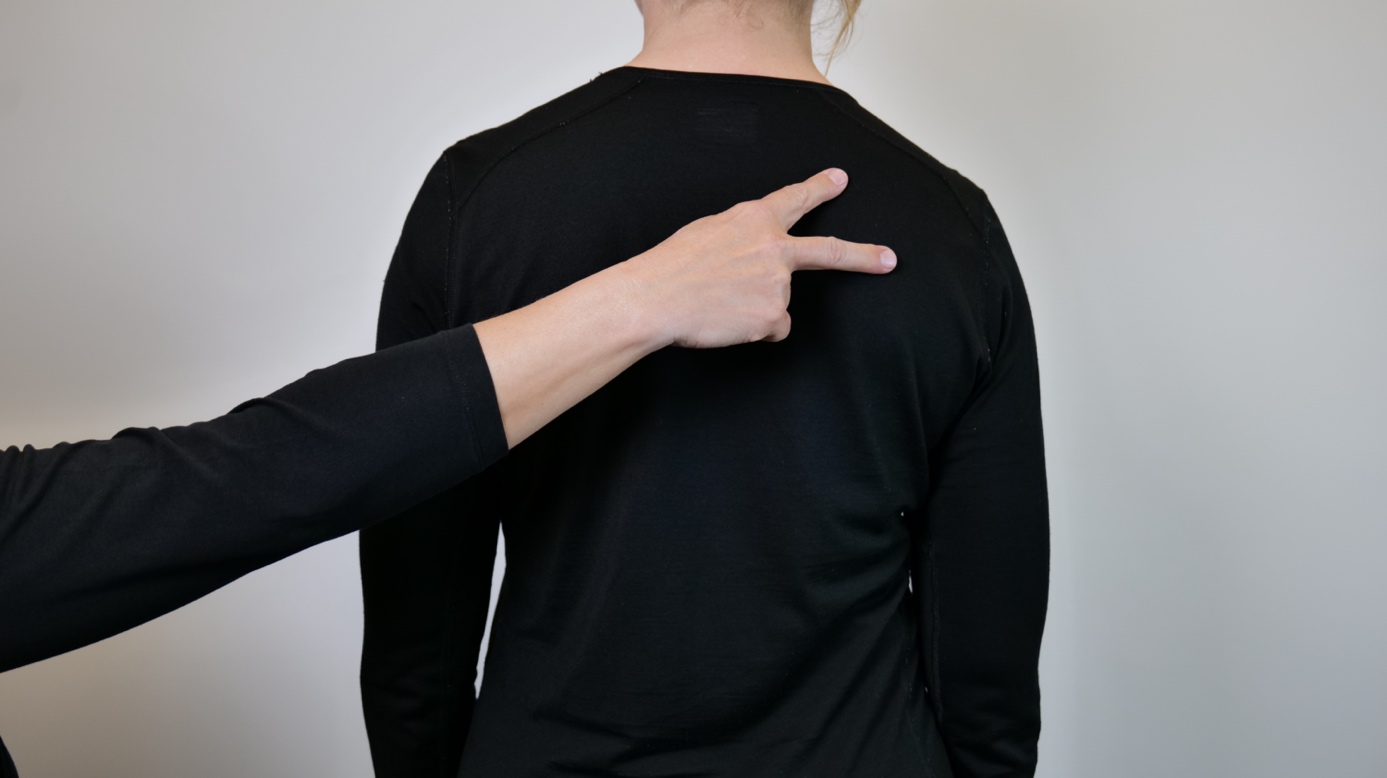 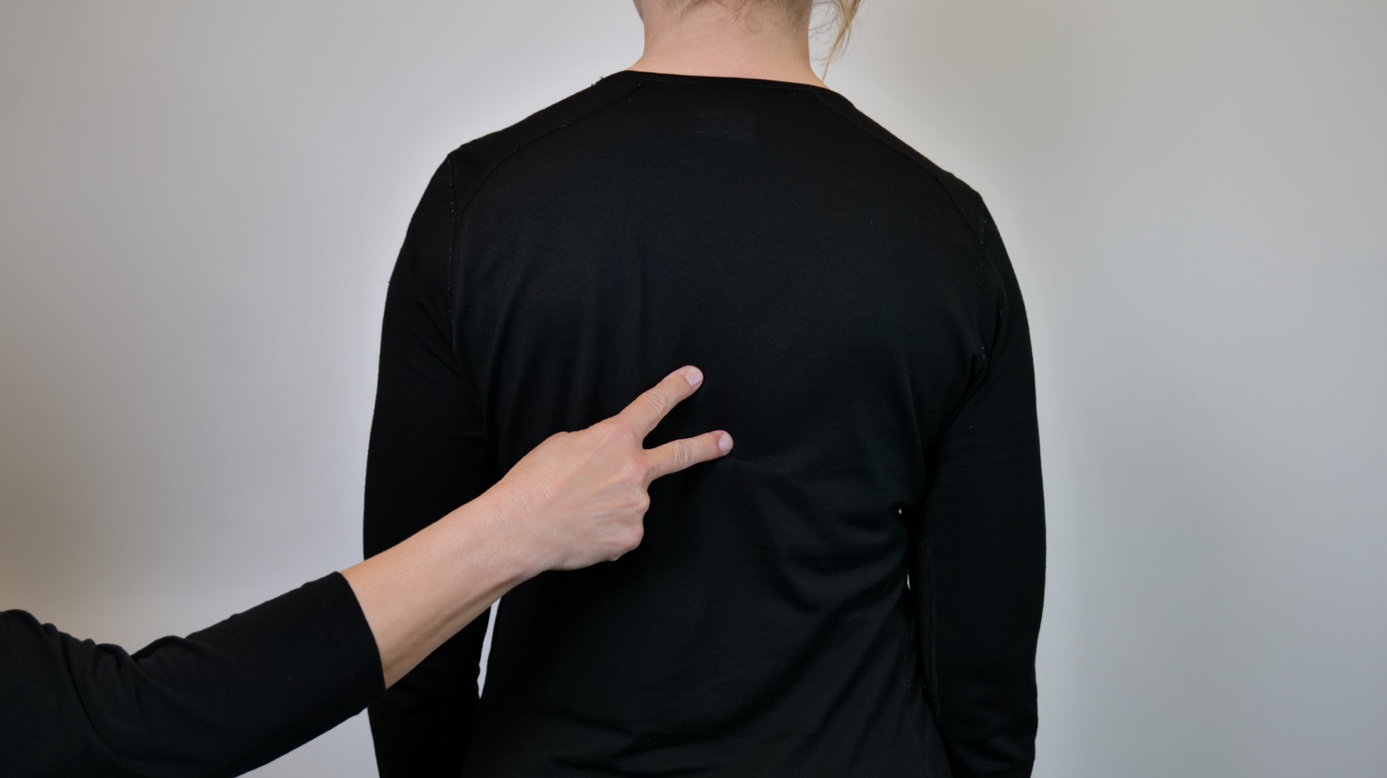 Collar - remember to place the signal for your own or another dog before the signals below are performed"COLLAR"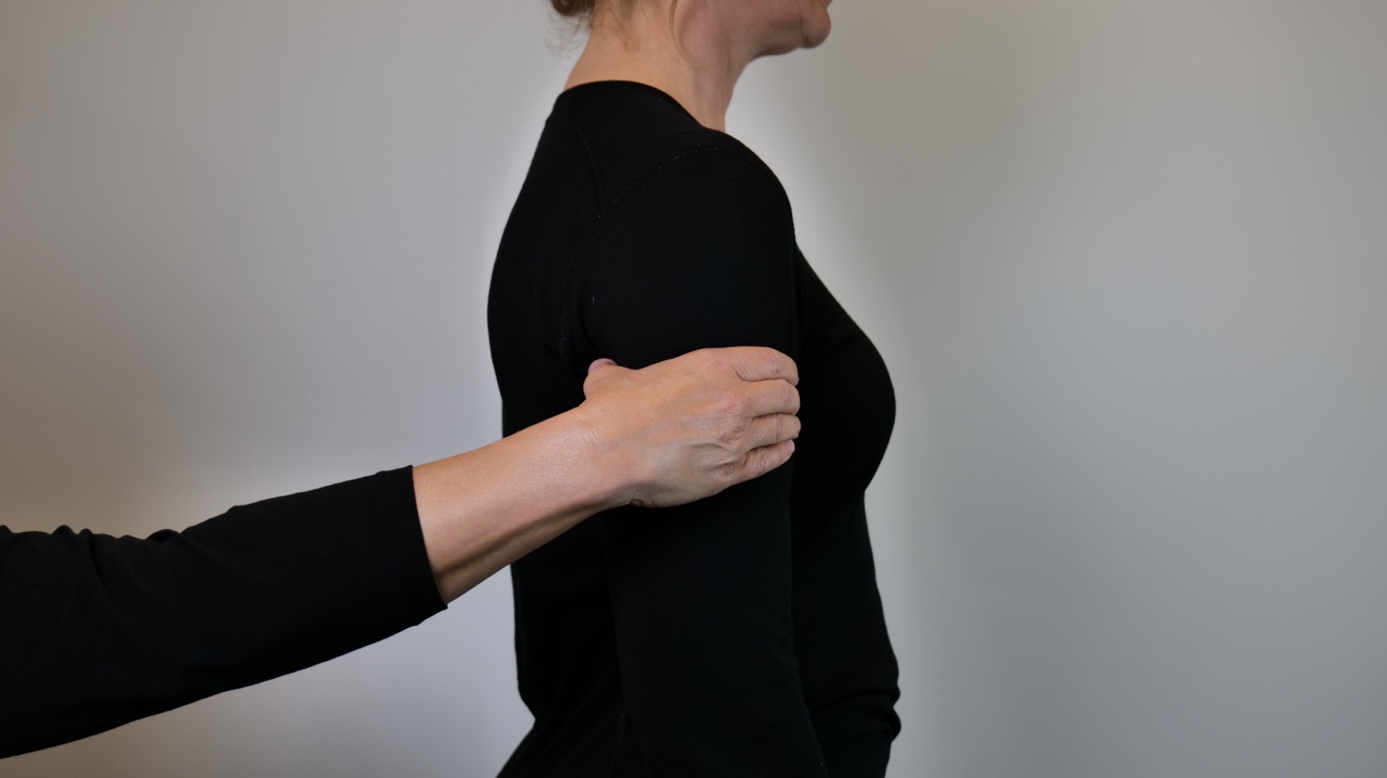 "COLLAR WITH HARNESS"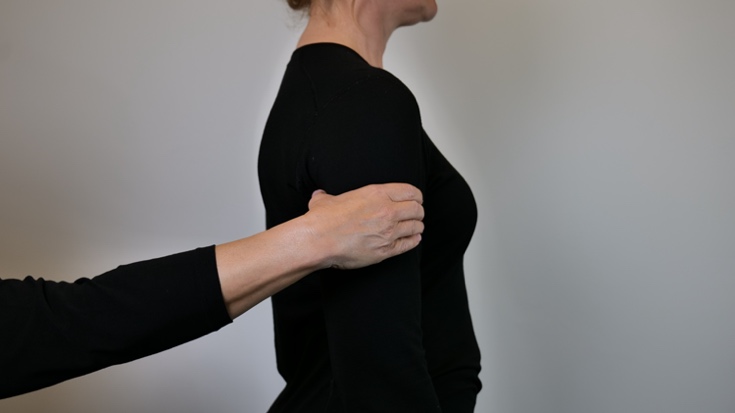 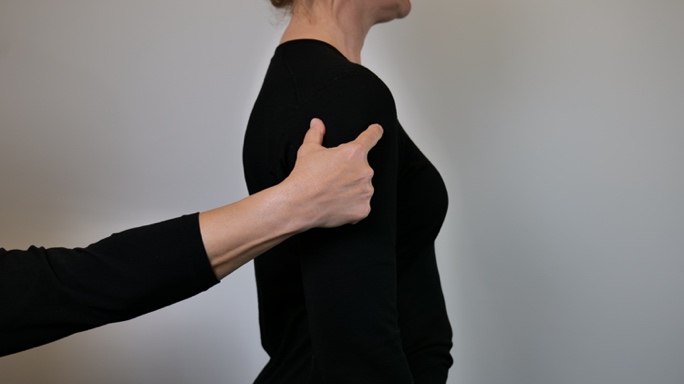 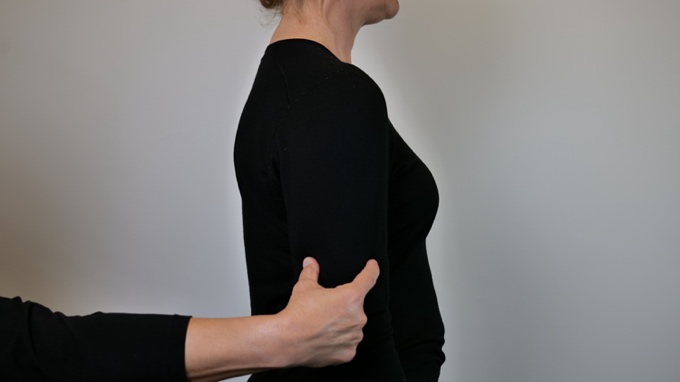 "COLLAR WITH CABLE"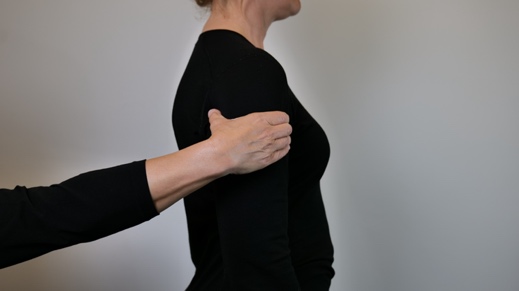 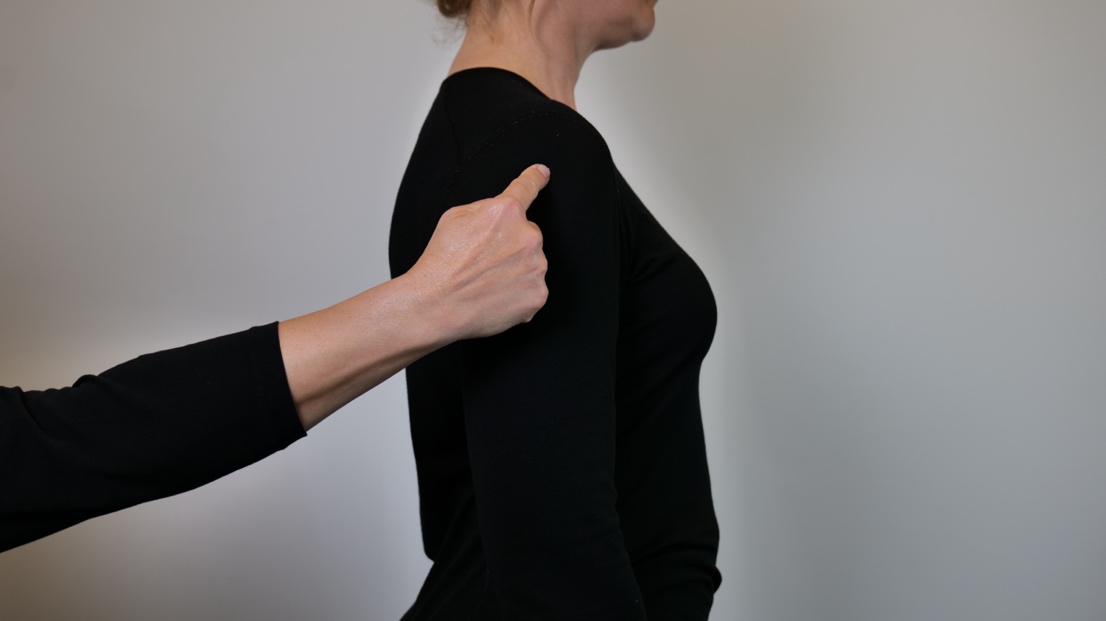 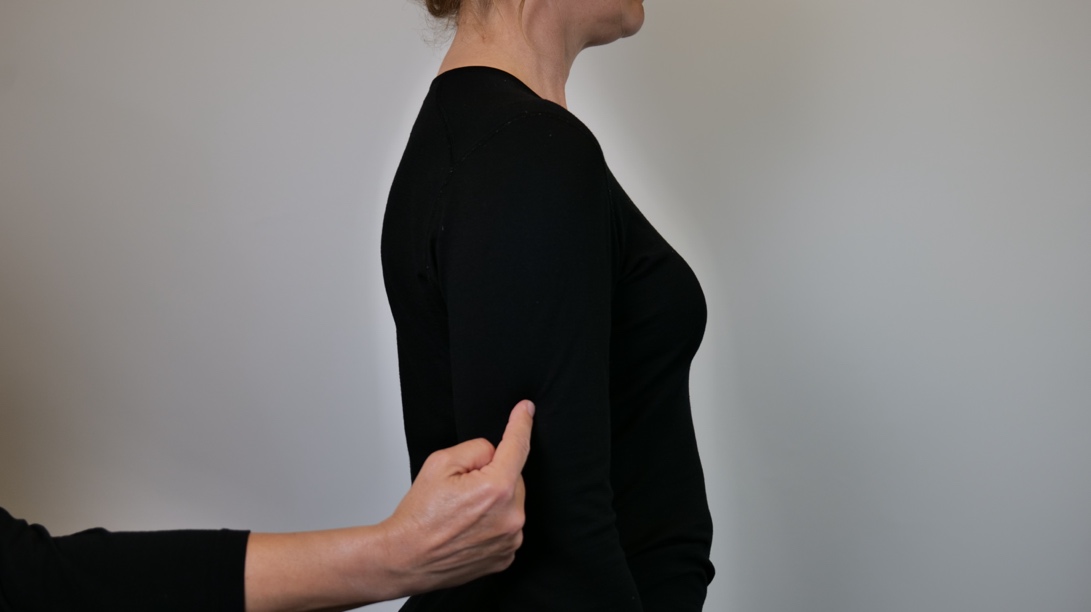 "COLLAR WITH FLEXIBAND"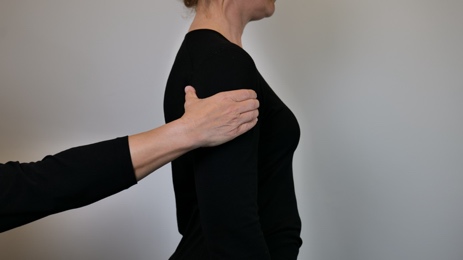 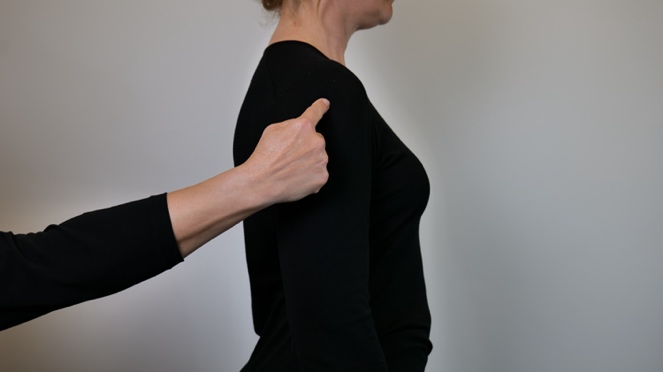 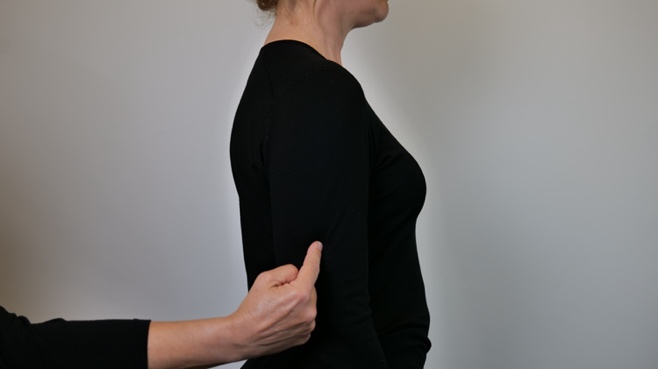 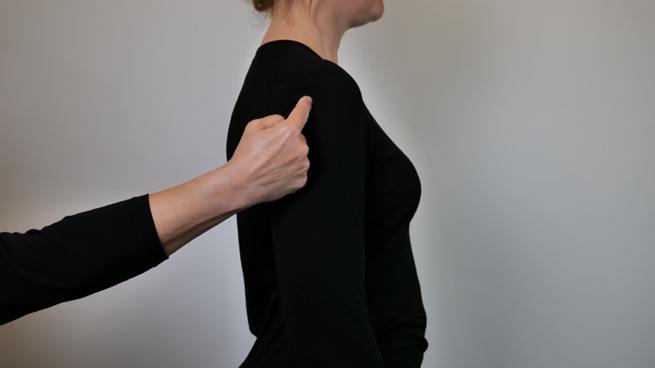 "LOOSE DOG"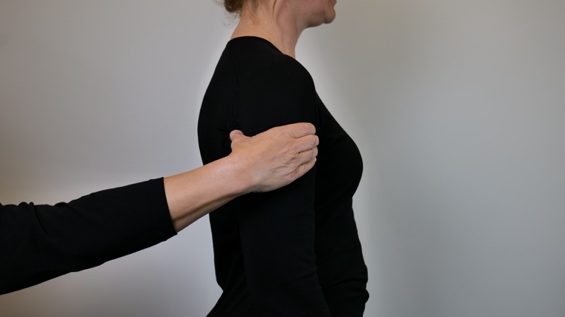 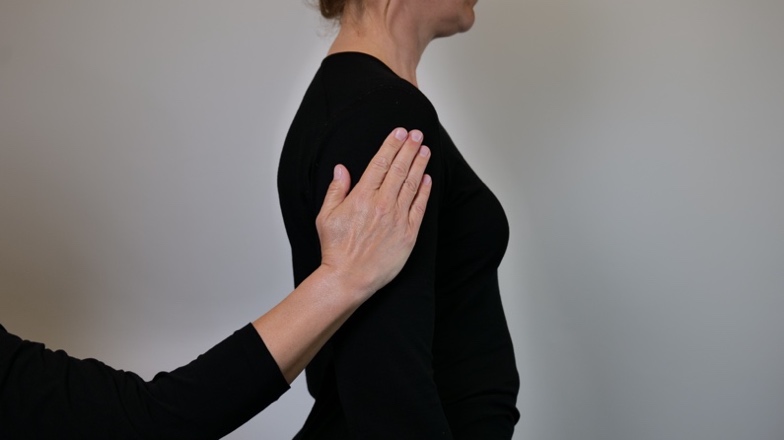 Other useful signals:"IN FRONT OF" (*)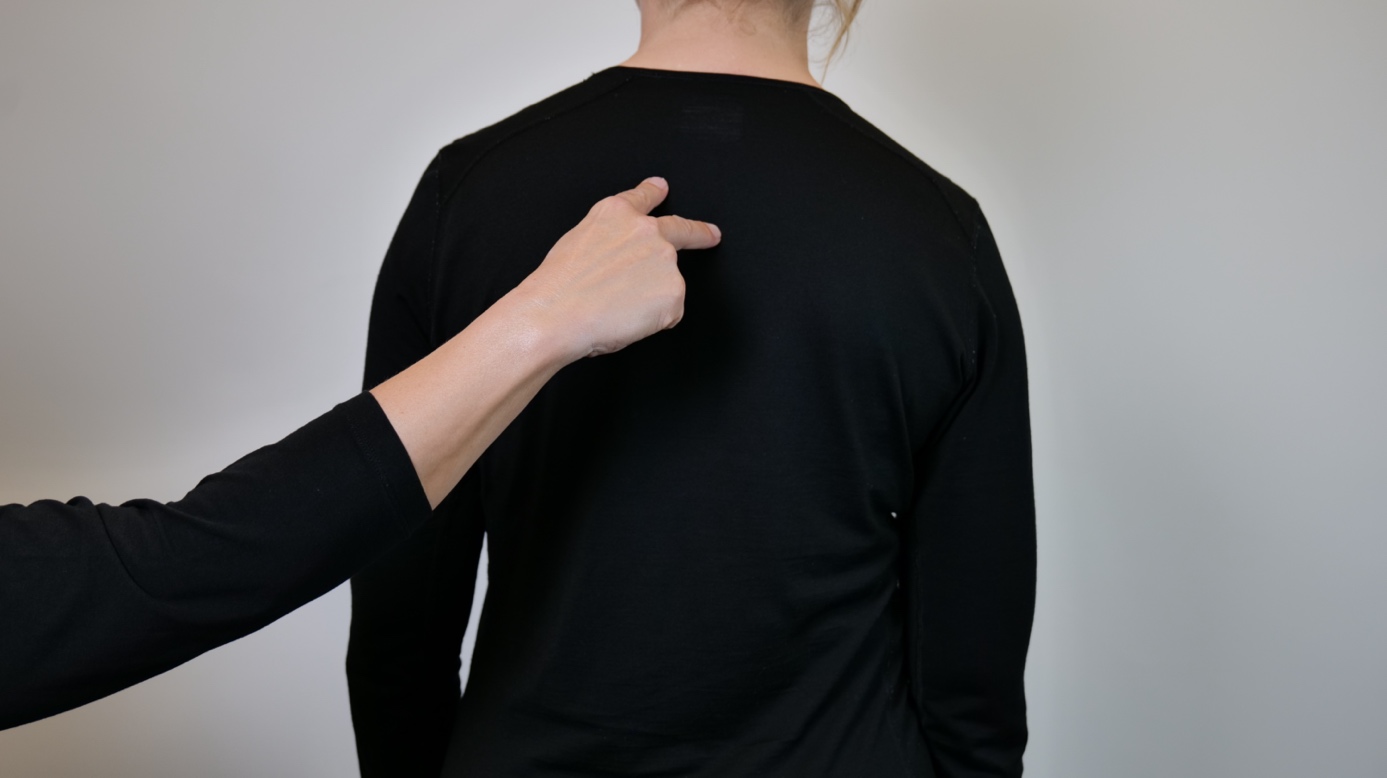 "OBSTACLES - FOLLOW THE DOG"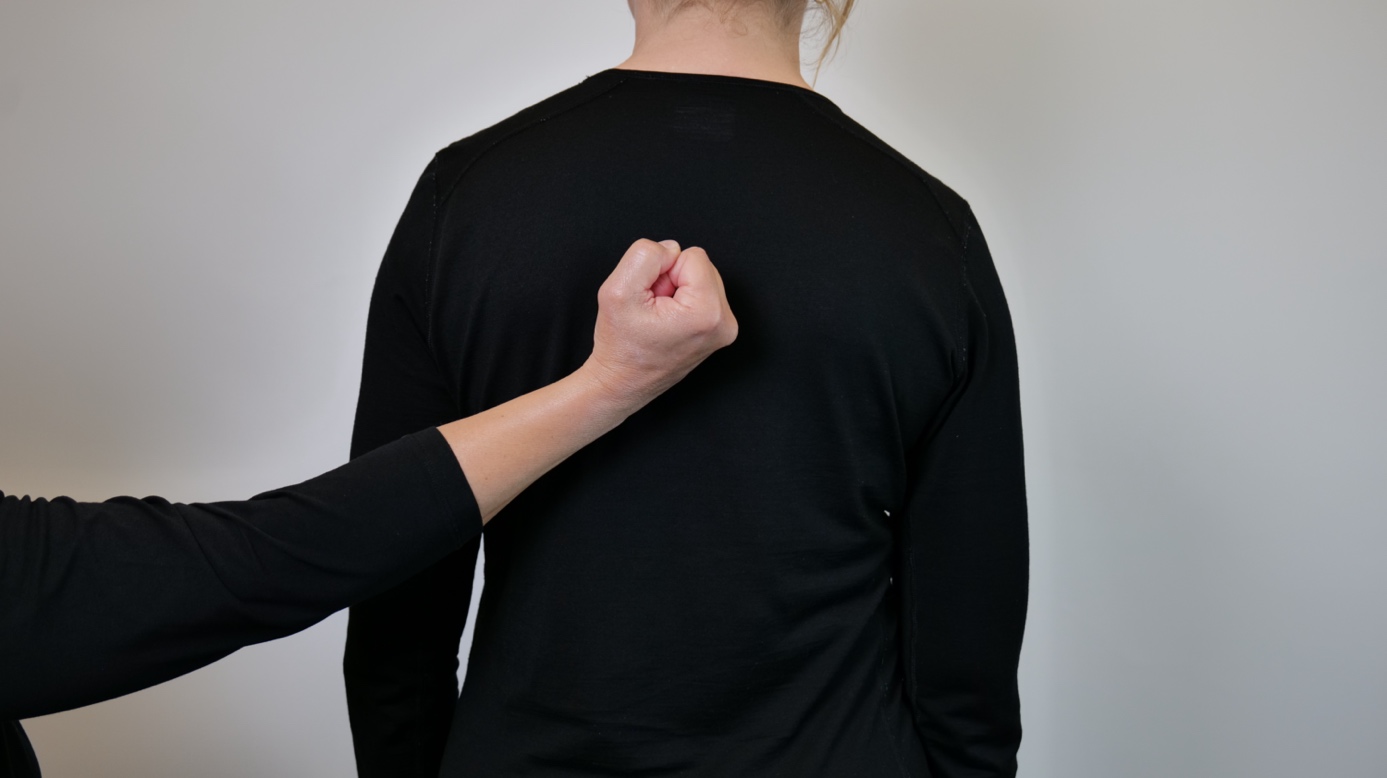 " GIVE PRAISE" (*)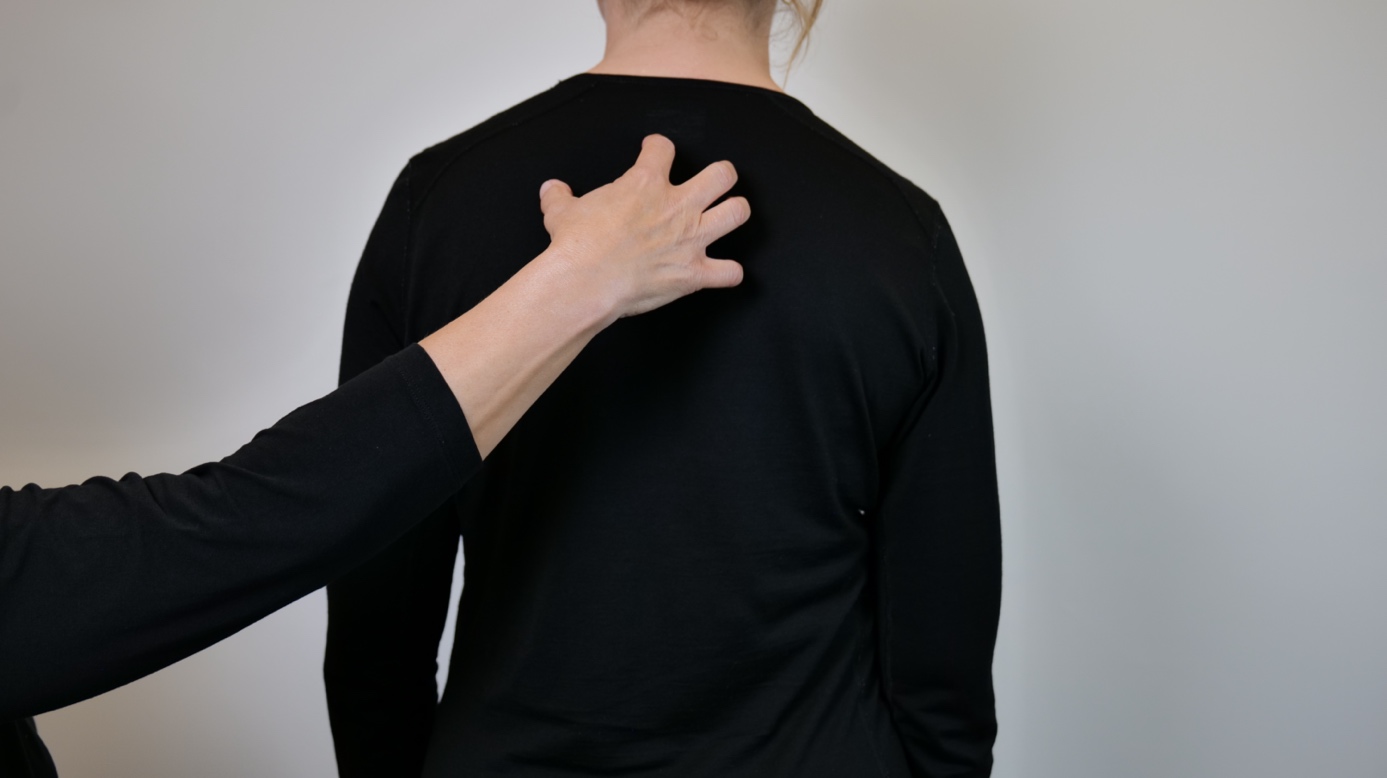 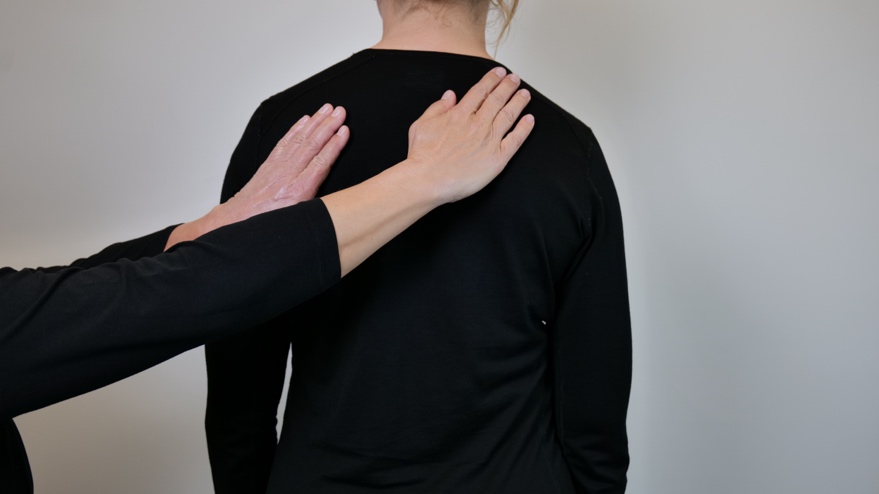 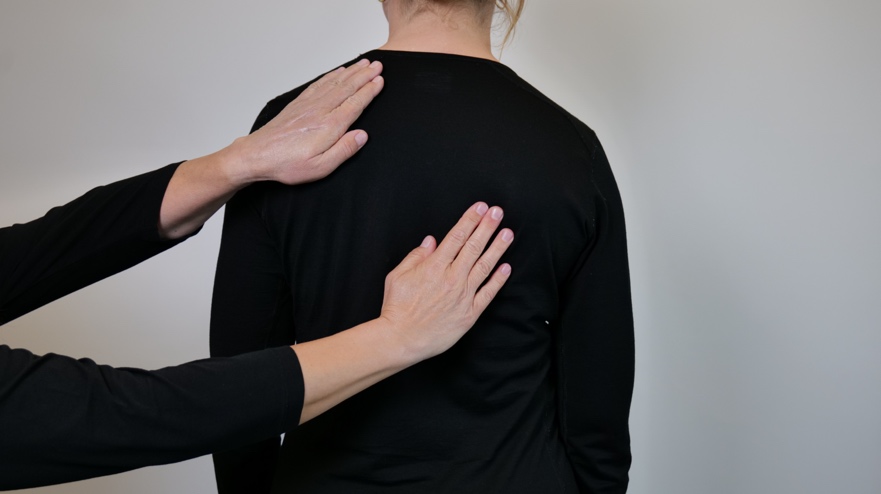 "UNSURE"  The signal for "DOG" + draw a big "?" (*)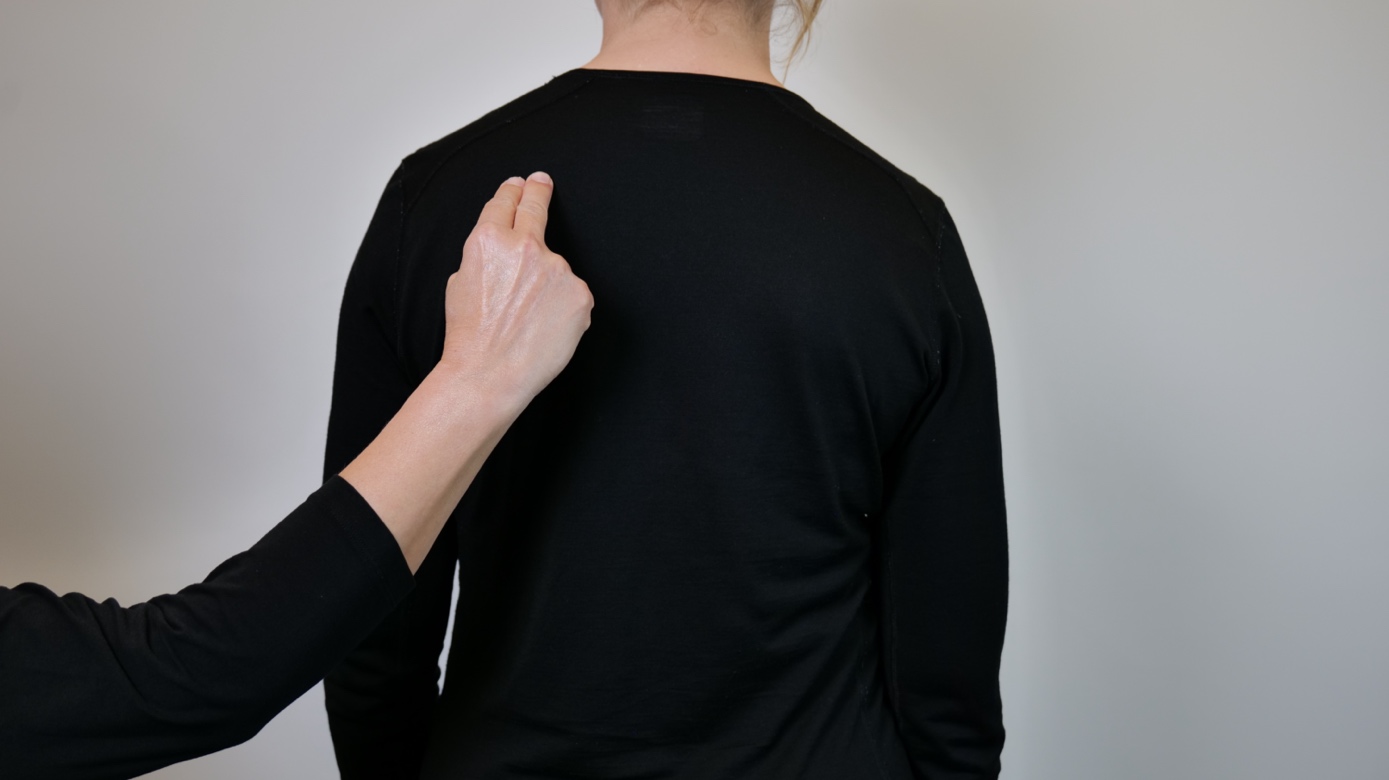 "STOP"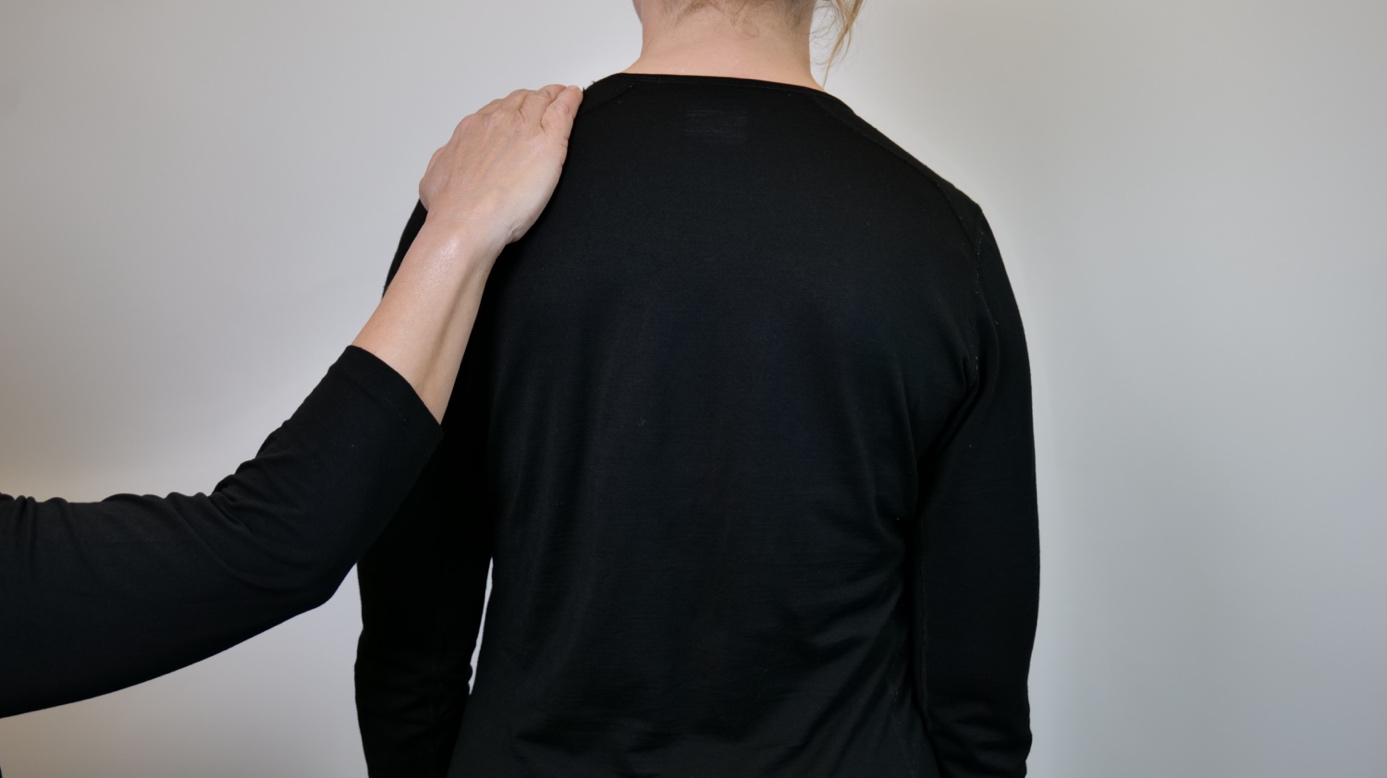 "ROAD/JUNCTION/SIDE ROAD"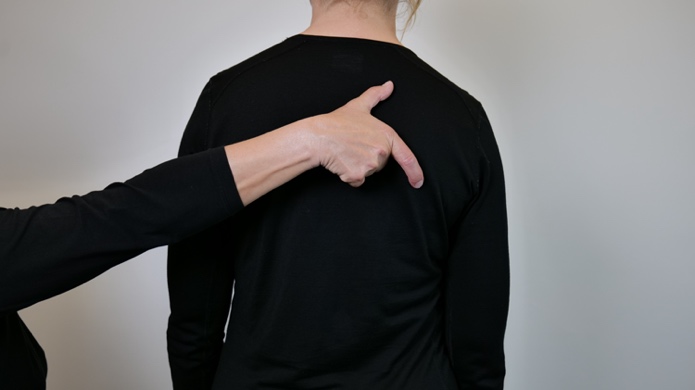 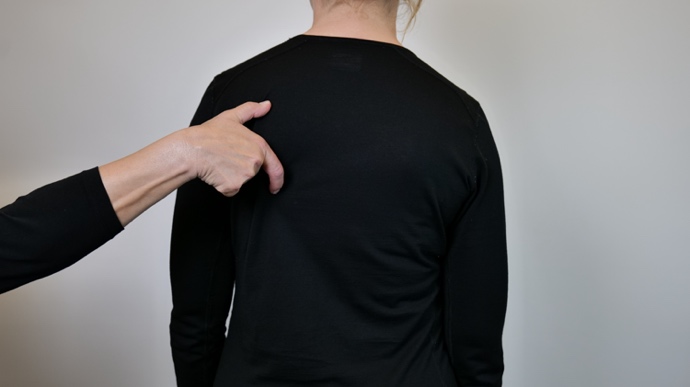 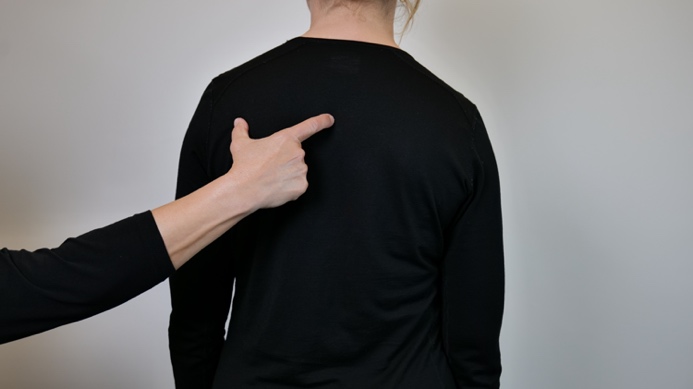 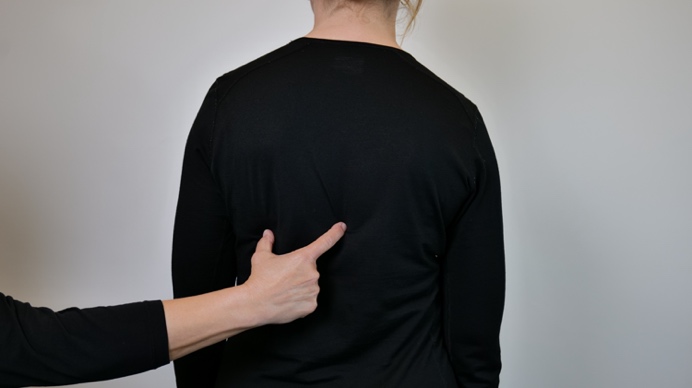 "PEDESTRIAN CROSSING"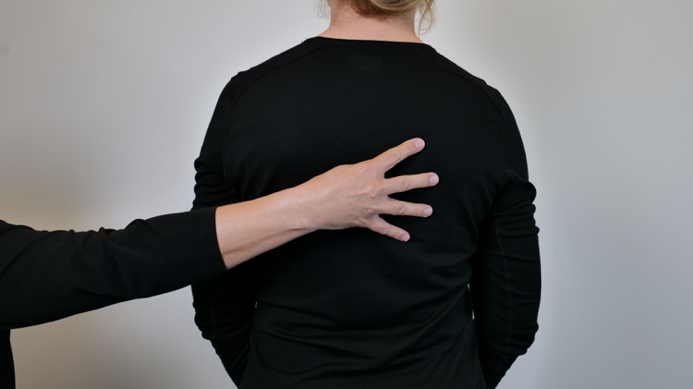 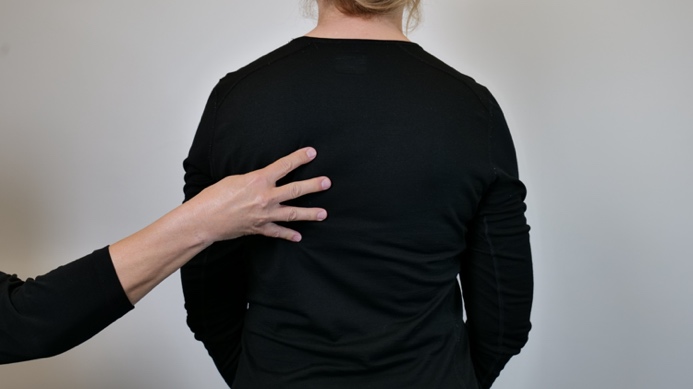 "Narrow PASSAGE" 1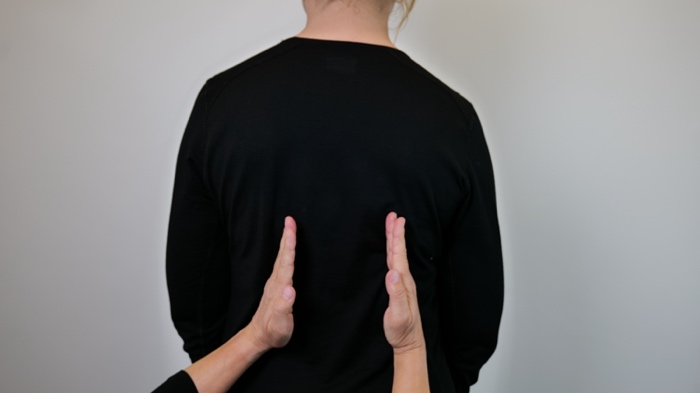 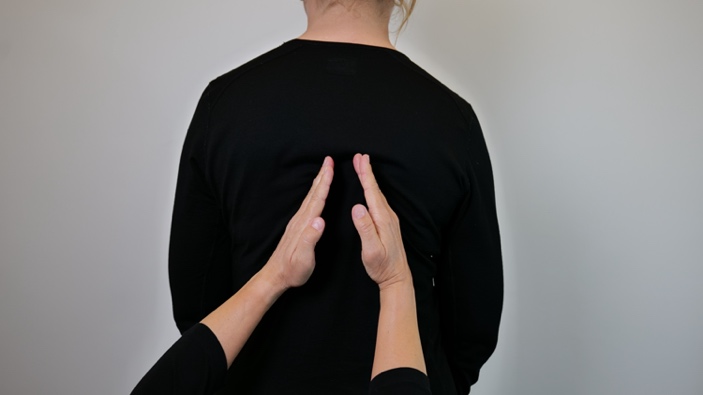 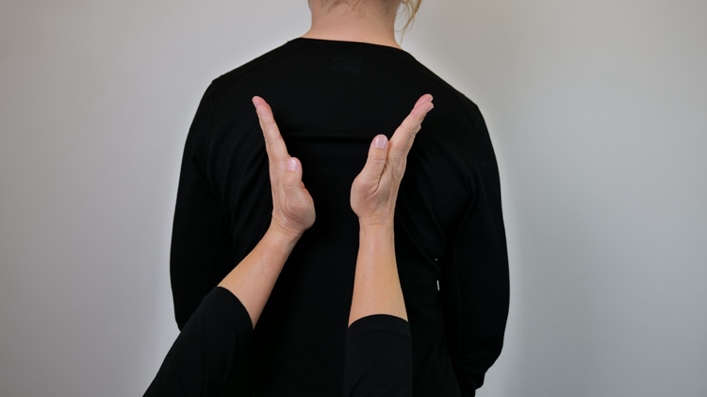 "Narrow PASSAGE" 2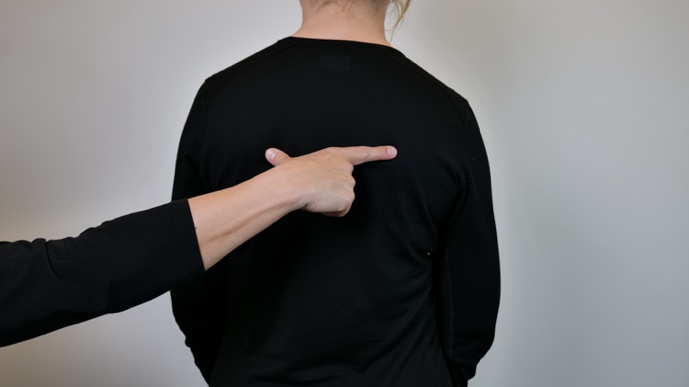 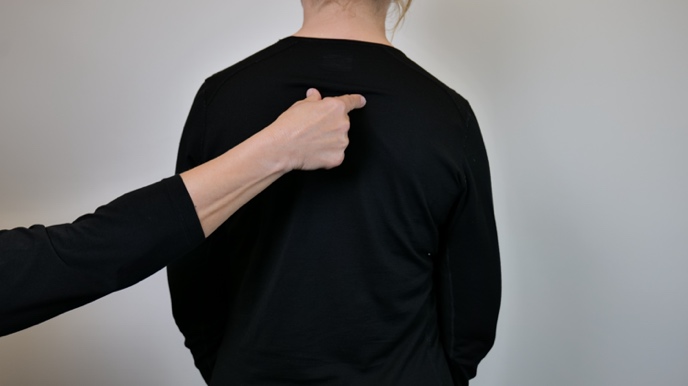 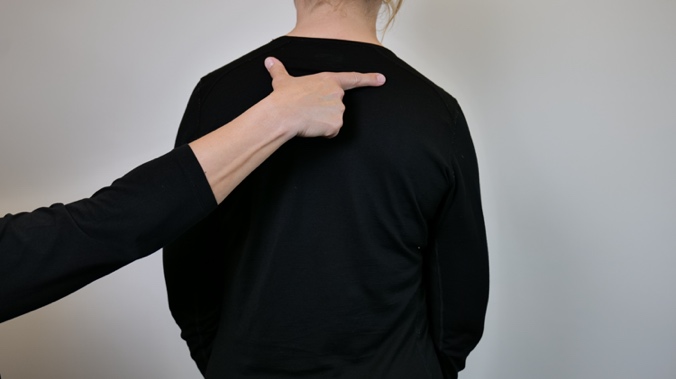 "TURN AROUND/TURN AROUND"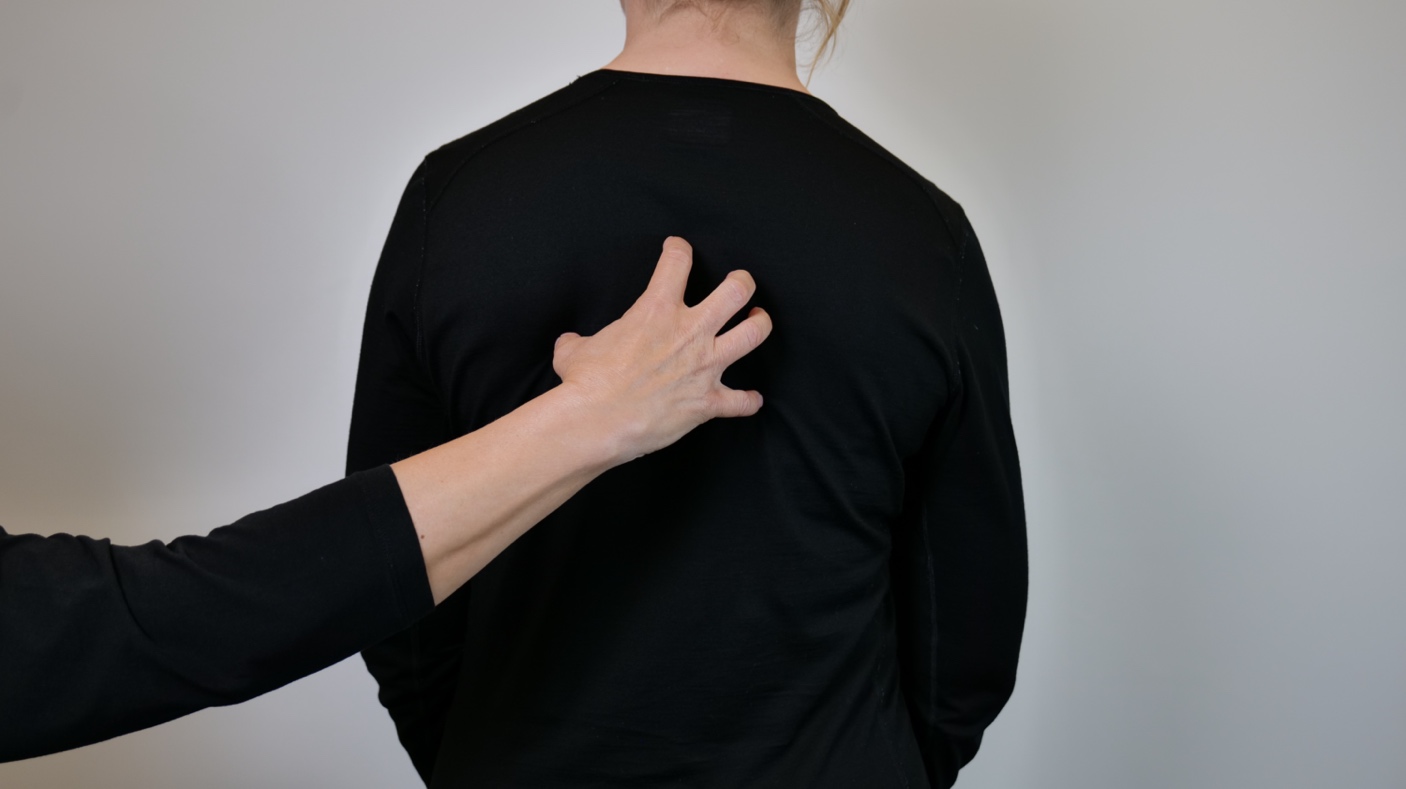 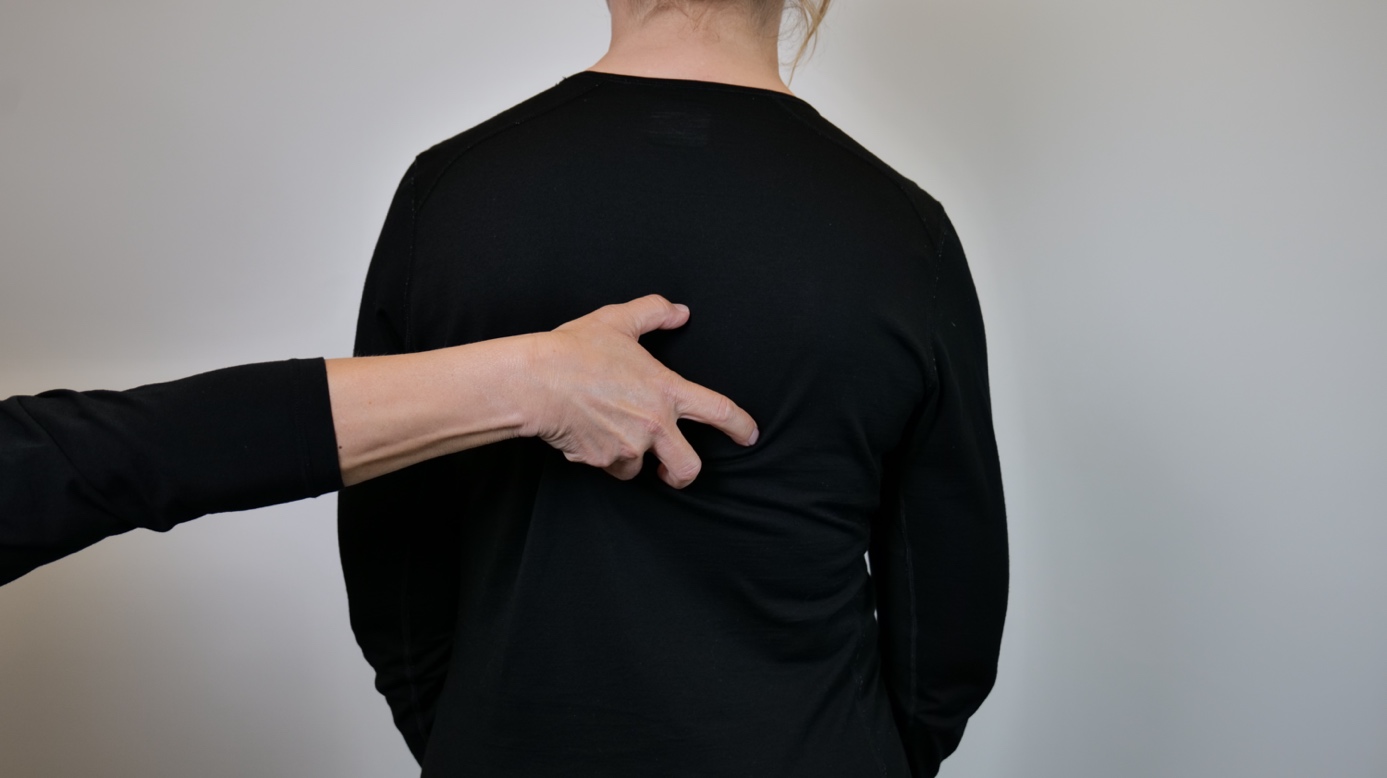 "TRASH BOX"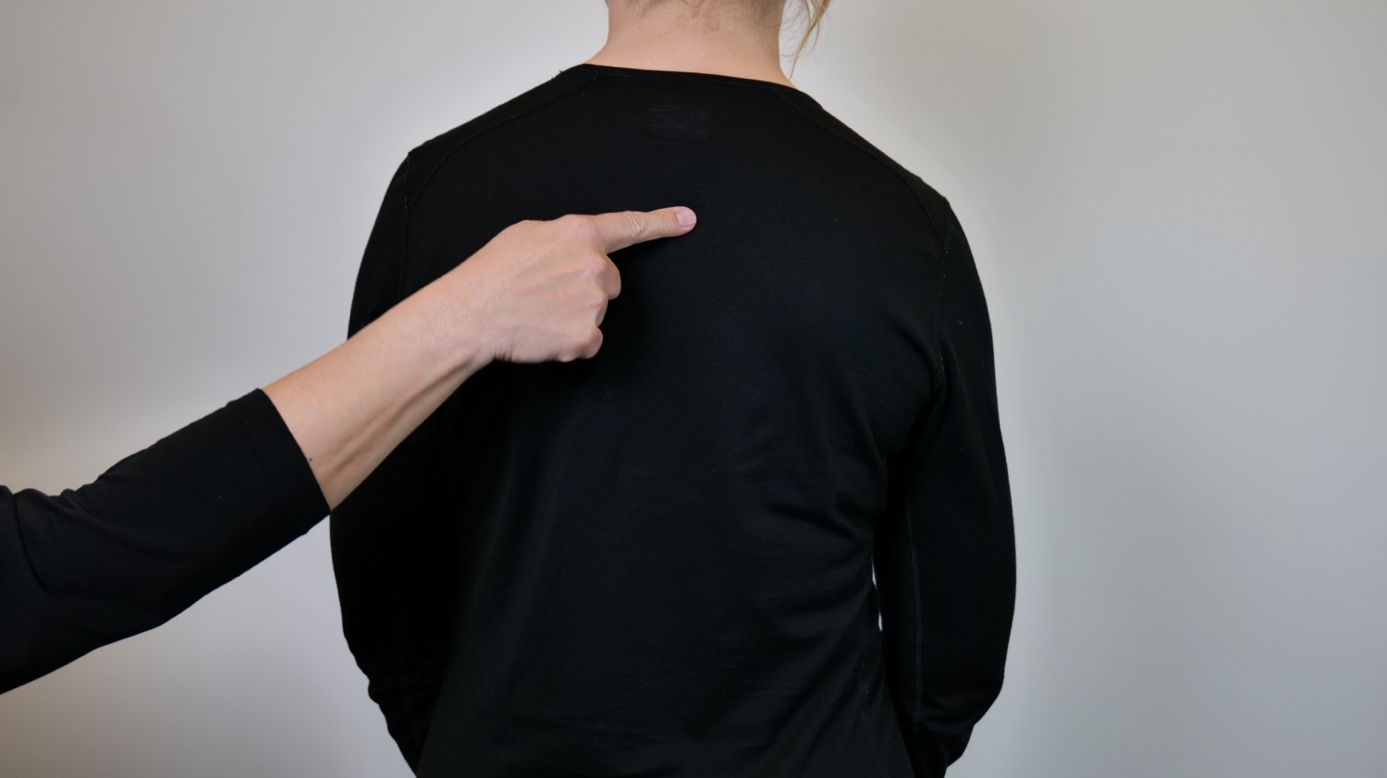 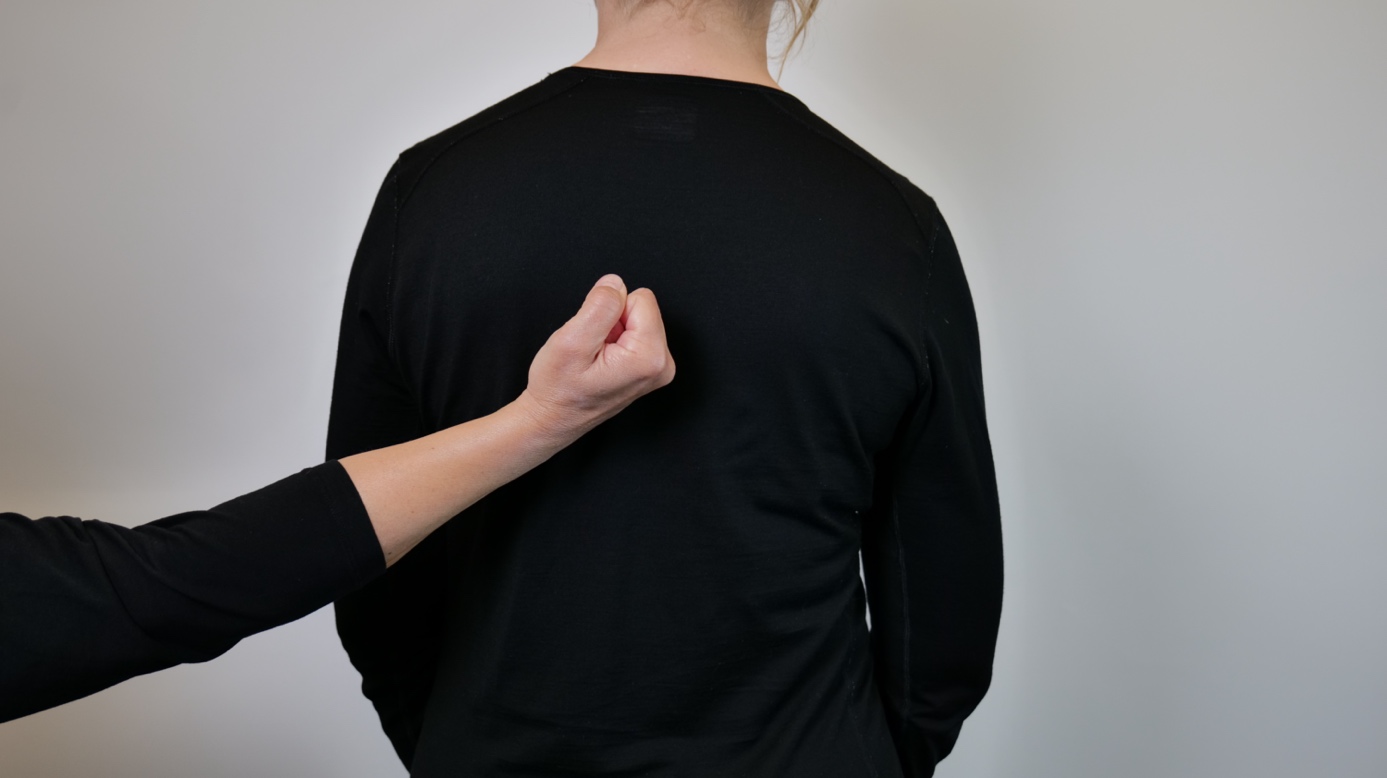 "EVERYTHING WITH WHEELS"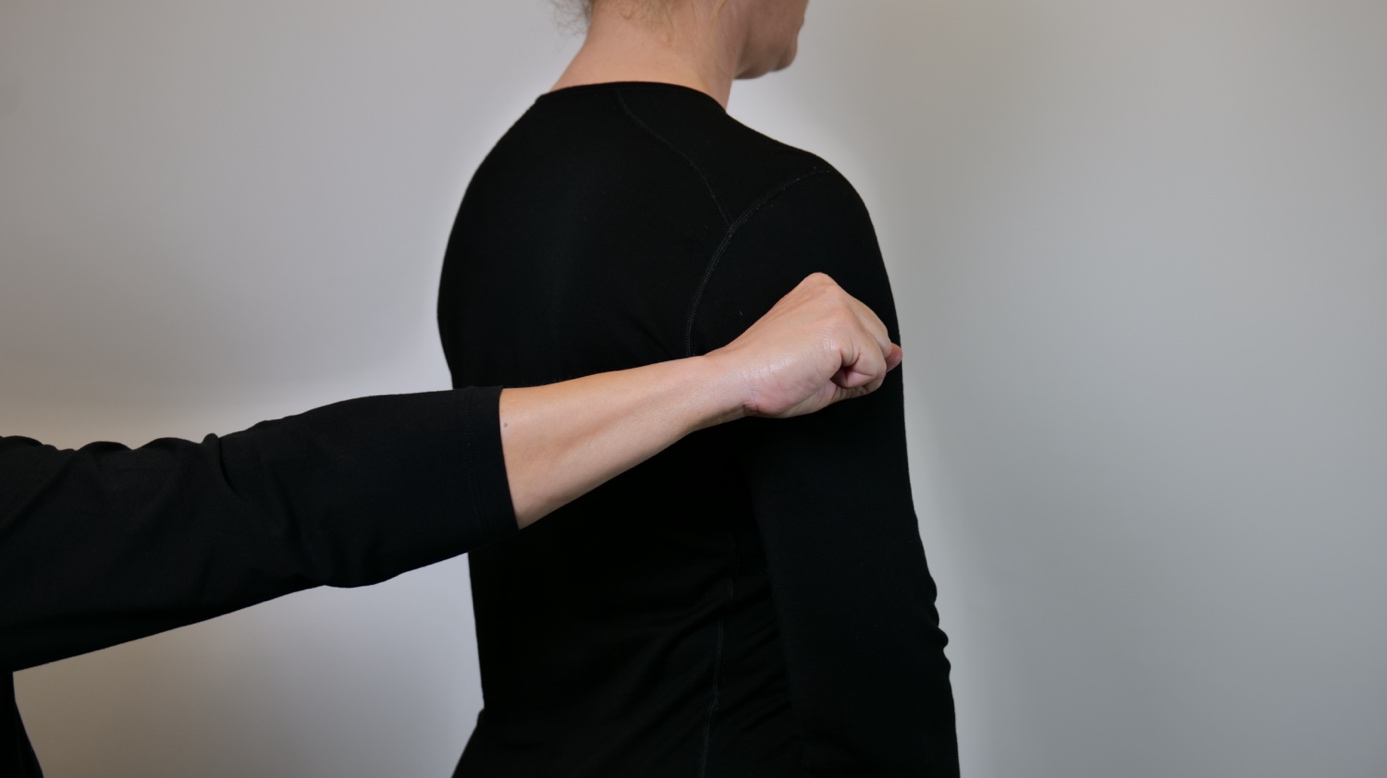 "STAIRCASE"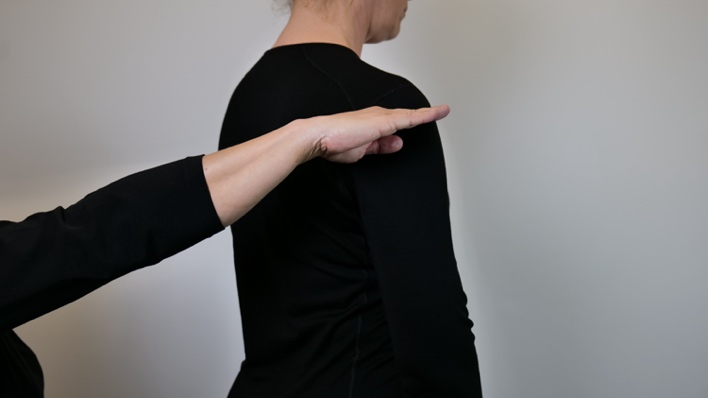 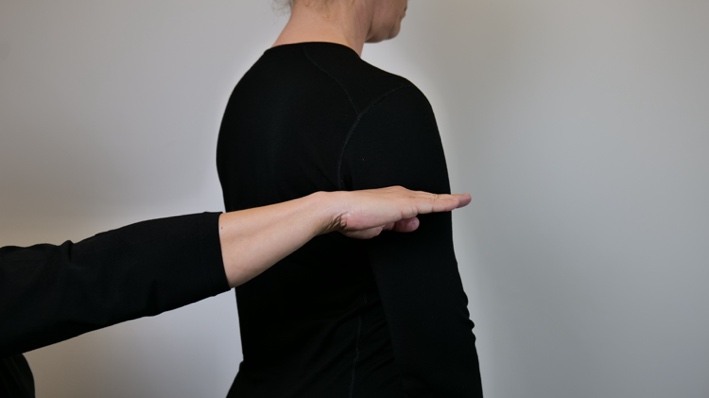 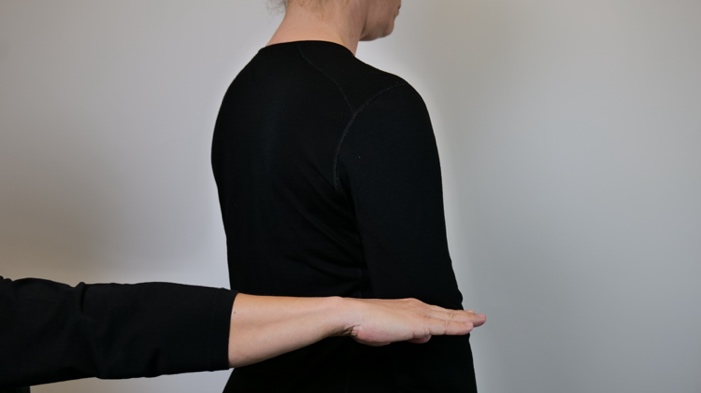 "ESCALATOR"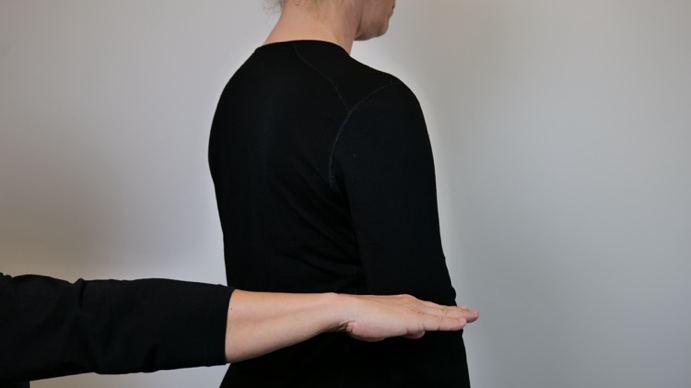 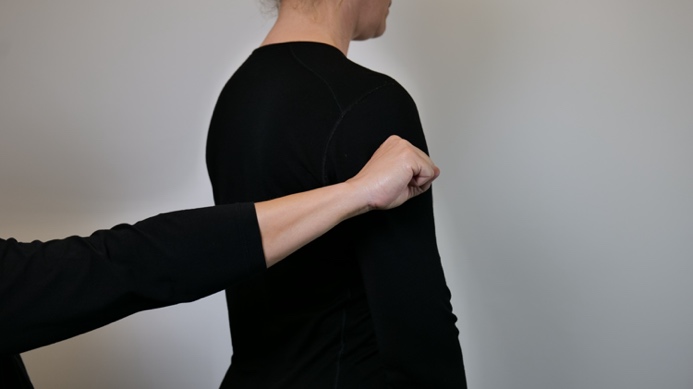 "DIRECTION"-Right, left, straight ahead -1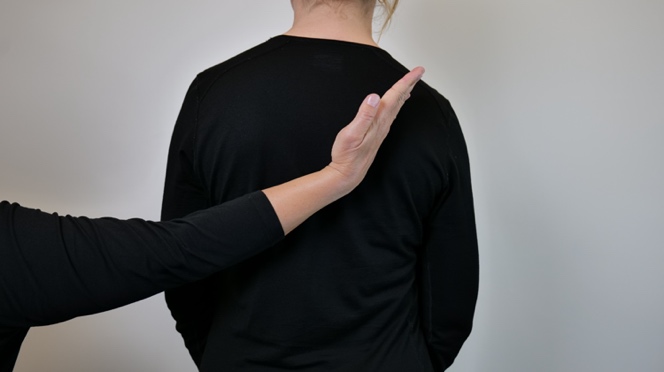 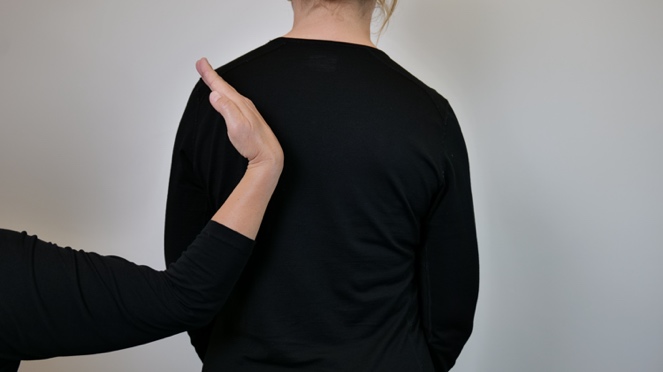 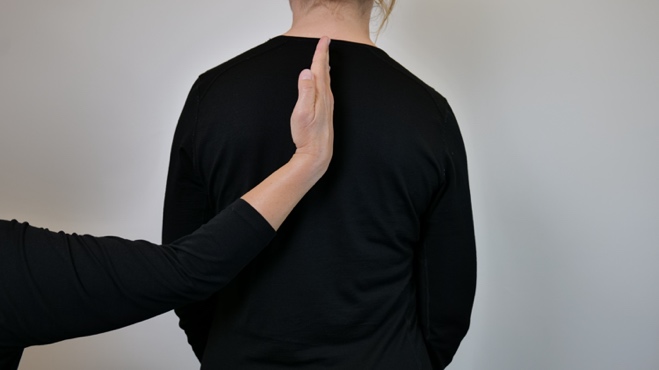 "DIRECTION"-Right, left, straight ahead - 2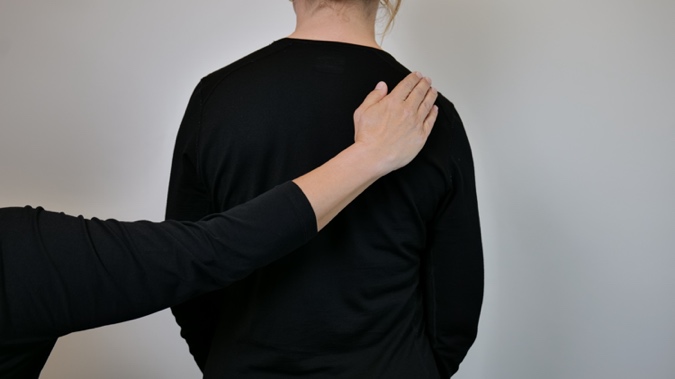 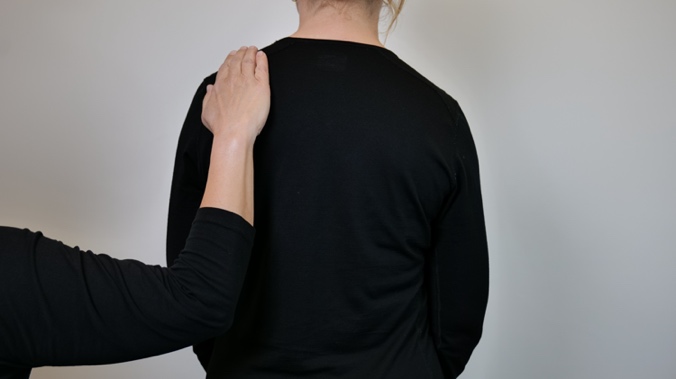 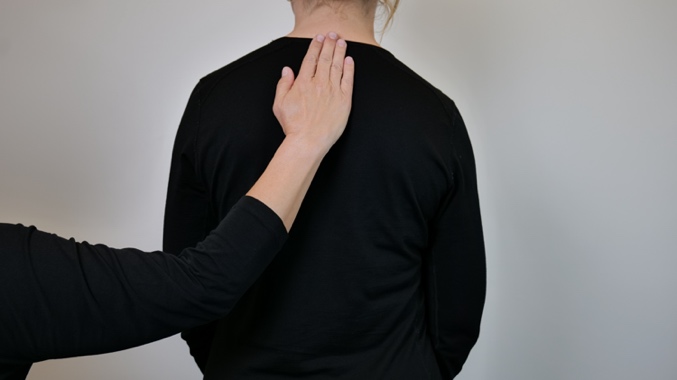 "ADJUST DIRECTION"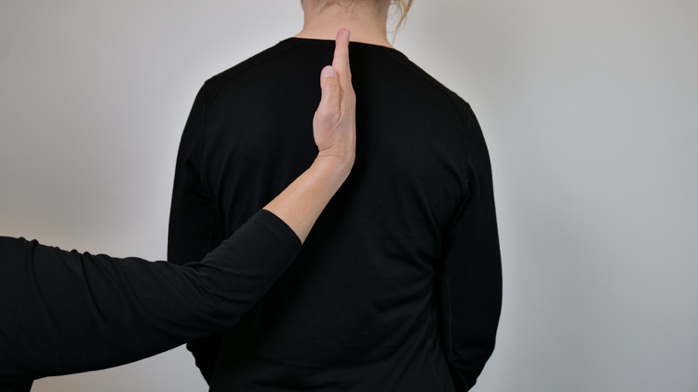 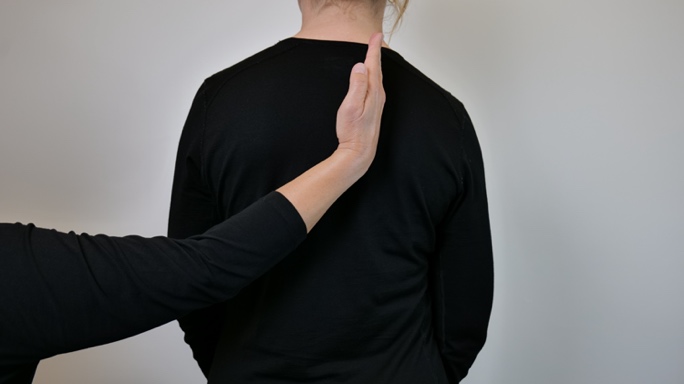 "LEVEL AND GRADING"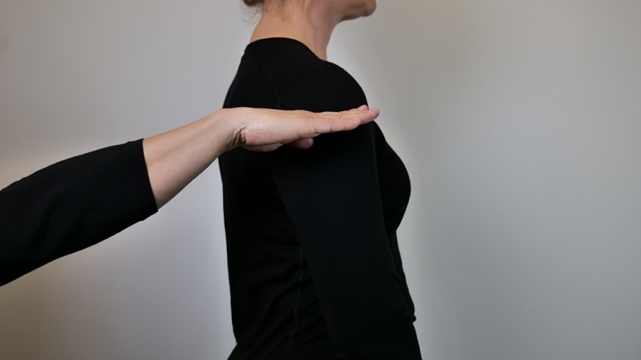 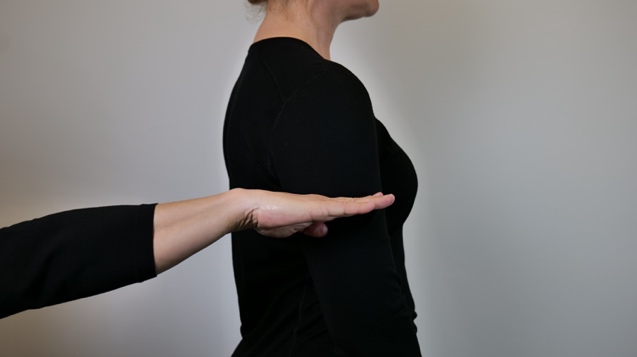 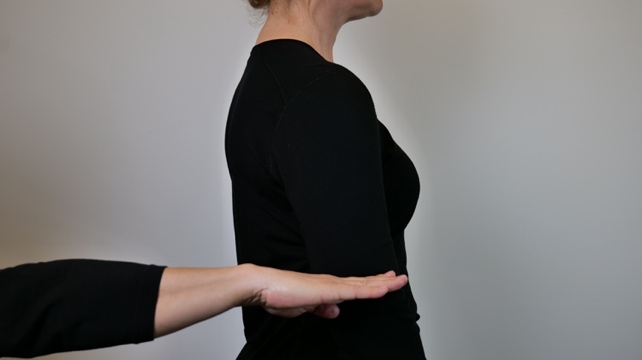 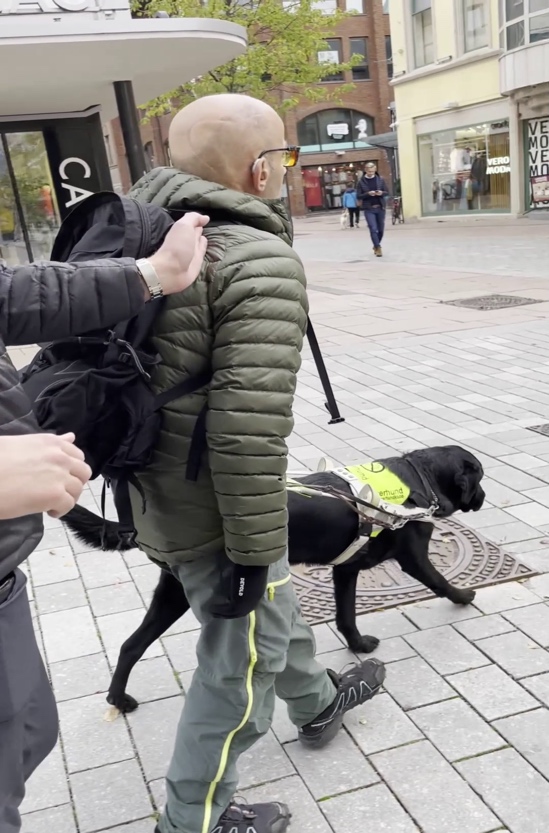 	VIDEO      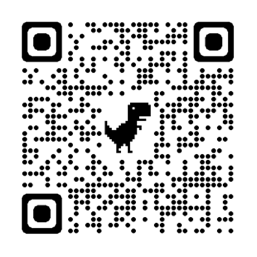 PREFACEThis project was a collaborative project between Eikholt National Resource Center for the deafblind and Hapti-Co, who are course holders and developers of Haptic communication. The project was carried out as a pilot with experienced guide dog users with combined vision and hearing loss. The guide dog schools in Norway contributed to the project. The project was carried out at Eikholt and in the city center of Drammen in the period between October 2021 and February 2022. The result is presented in a booklet that describes 56 haptic signals. The booklet will be made available on Hapti-Cos and on Eikholt's websites.We would like to thank:Hege Beathe Dahlen, Synnøve Margrethe Nordeng, Marius Vincent Philipp and Nina Frisnes Øyan for wise reflections, experimentation through practical exercises and for all good the contributionsWe would also like to thank the guide instructors and guide dog schools:AnnSofie Englund Evensen from the Norwegian Association of the Blind's guide dog school, Neal Wallis from Veiviseren guide dog school and Anne Østlid and Johan Wahl from Lion's guide dog school and mobility centre.Drammen, 3. mai 2023Hapti-Co, Sandefjord            Hapti-Co, Drammen 			EikholtHildebjørg K. Bjørge	          Inger Lise Vincent	                   	Cathrine Timm Sundin